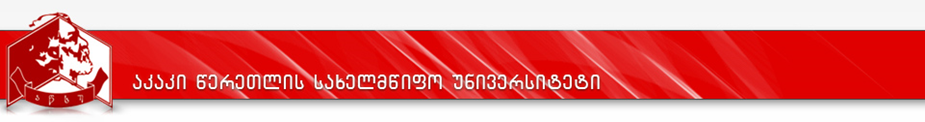 საბაკალავრო პროგრამა„ბიზნესის ადმინისტრირება“ქუთაისი, 2018კურიკულუმიდანართი 4ბიზნესის, სამართლისა და სოციალურ  მეცნიერებათა  ფაკულტეტი„ დამტკიცებულია შესწორებებით “რექტორი                           პროფ. გიორგი ღავთაძეაკადემიური საბჭოს დადგენილება № 82(17/18) 10 აპრილი, 2018 წელი„დამტკიცებულია შესწორებებით “დეკანი                      ასოც. პროფ. აკაკი ბაკურაძეფაკულტეტის  საბჭოს სხდომის ოქმი № 922 მარტი, 2018 წელიპროგრამის დასახელებაპროგრამის დასახელებაბიზნესის ადმინისტრირება(Business Administration)ბიზნესის ადმინისტრირება(Business Administration)მისანიჭებელიაკადემიურიხარისხი/კვალიფიკაციამისანიჭებელიაკადემიურიხარისხი/კვალიფიკაციაბიზნესის ადმინისტრირების ბაკალავრიBachelor of Business Administration (BBA) ბიზნესის ადმინისტრირების ბაკალავრიBachelor of Business Administration (BBA) ფაკულტეტის დასახელებაფაკულტეტის დასახელებაბიზნესის, სამართლისა და სოციალურ მეცნიერებათა ფაკულტეტიბიზნესის, სამართლისა და სოციალურ მეცნიერებათა ფაკულტეტიპროგრამის ხელმძღვანელი/ხელმძღვანელები/კოორდინატორიპროგრამის ხელმძღვანელი/ხელმძღვანელები/კოორდინატორინანა შონია, ფინანსები, ფულის  მიმოქცევა და კრედიტის მიმართულების  პროფესორი, ბიზნესის ადმინისტრირების დეპარტამენტი.მიმართულების ხელმძღვანელები:თინათინ გუგეშაშვილი -  ფინანსები, ფულის მიმოქცევა და კრედიტის  მიმართულების ასოცირებული პროფესორი;დეზდემონა მაღლაკელიძე - ბუღალტრული აღრიცხვა და აუდიტის მიმართულების ასოცირებული პროფესორი;თენგიზ კუპრაშვილი -  მენეჯმენტი, მარკეტინგის მიმართულების ასოცირებული პროფესორი;მანანა შალამბერიძე - აგრობიზნესის მენეჯმენტის მიმართულების ასოცირებული პროფესორი.ნანა შონია, ფინანსები, ფულის  მიმოქცევა და კრედიტის მიმართულების  პროფესორი, ბიზნესის ადმინისტრირების დეპარტამენტი.მიმართულების ხელმძღვანელები:თინათინ გუგეშაშვილი -  ფინანსები, ფულის მიმოქცევა და კრედიტის  მიმართულების ასოცირებული პროფესორი;დეზდემონა მაღლაკელიძე - ბუღალტრული აღრიცხვა და აუდიტის მიმართულების ასოცირებული პროფესორი;თენგიზ კუპრაშვილი -  მენეჯმენტი, მარკეტინგის მიმართულების ასოცირებული პროფესორი;მანანა შალამბერიძე - აგრობიზნესის მენეჯმენტის მიმართულების ასოცირებული პროფესორი.პროგრამის ხანგრძლივობა/მოცულობა (სემესტრი, კრედიტების რაოდენობა)პროგრამის ხანგრძლივობა/მოცულობა (სემესტრი, კრედიტების რაოდენობა)პროგრამის ხანგრძლივობა - 4 სასწავლო წელი, 8 სემესტრი.კრედიტების რაოდენობა - 240 ECTS კრედიტი(major/minor).პროგრამის ხანგრძლივობა - 4 სასწავლო წელი, 8 სემესტრი.კრედიტების რაოდენობა - 240 ECTS კრედიტი(major/minor).სწავლების ენასწავლების ენასწავლების ენაქართულიპროგრამის შემუშავებისა და განახლების თარიღები;პროგრამის შემუშავებისა და განახლების თარიღები;პროგრამის შემუშავებისა და განახლების თარიღები;საგანმანათლებლო პროგრამების აკრედიტაციის საბჭოს გადაწყვეტილება N116 17.10.2011 წ;აწსუ აკადემიური საბჭოს 2018 წლის 10 აპრილის №82(17/18) დადგენილება აკაკი წერეთლის სახელმწიფო უნივერსიტეტის ბიზნესის ადმინისტრირების სამაგისტრო პროგრამის დამტკიცების შესახებ.პროგრამაზე დაშვების წინაპირობებიპროგრამაზე დაშვების წინაპირობებიპროგრამაზე დაშვების წინაპირობებიპროგრამაზე დაშვების წინაპირობებისრული ზოგადი განათლების დამადასტურებელი დოკუმენტი-ატესტატი და ერთიანი ეროვნული  გამოცდების შედეგები;ერთიანი ეროვნული გამოცდების გავლის გარეშე, საქართველოს განათლებისა და მეცნიერების სამინისტროს მიერ დადგენილი წესით და დადგენილ ვადებში დასაშვებია:ა) უცხო ქვეყნის მოქალაქეებისათვის და მოქალაქეობის არმქონე პირებისათვის, რომლებმაც უცხო ქვეყანაში მიიღეს სრული ზოგადი ან მისი ეკვივალენტური განათლება;ბ) საქართველოს მოქალაქეებისათვის, რომლებმაც უცხო ქვეყანაში მიიღეს სრული ზოგადი ან მისი ეკვივალენტური განათლება და სრული ზოგადი განათლების ბოლო 2 წელი ისწავლეს უცხო ქვეყანაში;გ) პირებისათვის, რომლებიც სწავლობენ/სწავლობდნენ და მიღებული აქვთ კრედიტები უცხო ქვეყანაში ამ ქვეყნის კანონმდებლობის შესაბამისად აღიარებულ უმაღლეს საგანმანათლებლო დაწესებულებაში.გარე და შიდა მობილობა.სრული ზოგადი განათლების დამადასტურებელი დოკუმენტი-ატესტატი და ერთიანი ეროვნული  გამოცდების შედეგები;ერთიანი ეროვნული გამოცდების გავლის გარეშე, საქართველოს განათლებისა და მეცნიერების სამინისტროს მიერ დადგენილი წესით და დადგენილ ვადებში დასაშვებია:ა) უცხო ქვეყნის მოქალაქეებისათვის და მოქალაქეობის არმქონე პირებისათვის, რომლებმაც უცხო ქვეყანაში მიიღეს სრული ზოგადი ან მისი ეკვივალენტური განათლება;ბ) საქართველოს მოქალაქეებისათვის, რომლებმაც უცხო ქვეყანაში მიიღეს სრული ზოგადი ან მისი ეკვივალენტური განათლება და სრული ზოგადი განათლების ბოლო 2 წელი ისწავლეს უცხო ქვეყანაში;გ) პირებისათვის, რომლებიც სწავლობენ/სწავლობდნენ და მიღებული აქვთ კრედიტები უცხო ქვეყანაში ამ ქვეყნის კანონმდებლობის შესაბამისად აღიარებულ უმაღლეს საგანმანათლებლო დაწესებულებაში.გარე და შიდა მობილობა.სრული ზოგადი განათლების დამადასტურებელი დოკუმენტი-ატესტატი და ერთიანი ეროვნული  გამოცდების შედეგები;ერთიანი ეროვნული გამოცდების გავლის გარეშე, საქართველოს განათლებისა და მეცნიერების სამინისტროს მიერ დადგენილი წესით და დადგენილ ვადებში დასაშვებია:ა) უცხო ქვეყნის მოქალაქეებისათვის და მოქალაქეობის არმქონე პირებისათვის, რომლებმაც უცხო ქვეყანაში მიიღეს სრული ზოგადი ან მისი ეკვივალენტური განათლება;ბ) საქართველოს მოქალაქეებისათვის, რომლებმაც უცხო ქვეყანაში მიიღეს სრული ზოგადი ან მისი ეკვივალენტური განათლება და სრული ზოგადი განათლების ბოლო 2 წელი ისწავლეს უცხო ქვეყანაში;გ) პირებისათვის, რომლებიც სწავლობენ/სწავლობდნენ და მიღებული აქვთ კრედიტები უცხო ქვეყანაში ამ ქვეყნის კანონმდებლობის შესაბამისად აღიარებულ უმაღლეს საგანმანათლებლო დაწესებულებაში.გარე და შიდა მობილობა.სრული ზოგადი განათლების დამადასტურებელი დოკუმენტი-ატესტატი და ერთიანი ეროვნული  გამოცდების შედეგები;ერთიანი ეროვნული გამოცდების გავლის გარეშე, საქართველოს განათლებისა და მეცნიერების სამინისტროს მიერ დადგენილი წესით და დადგენილ ვადებში დასაშვებია:ა) უცხო ქვეყნის მოქალაქეებისათვის და მოქალაქეობის არმქონე პირებისათვის, რომლებმაც უცხო ქვეყანაში მიიღეს სრული ზოგადი ან მისი ეკვივალენტური განათლება;ბ) საქართველოს მოქალაქეებისათვის, რომლებმაც უცხო ქვეყანაში მიიღეს სრული ზოგადი ან მისი ეკვივალენტური განათლება და სრული ზოგადი განათლების ბოლო 2 წელი ისწავლეს უცხო ქვეყანაში;გ) პირებისათვის, რომლებიც სწავლობენ/სწავლობდნენ და მიღებული აქვთ კრედიტები უცხო ქვეყანაში ამ ქვეყნის კანონმდებლობის შესაბამისად აღიარებულ უმაღლეს საგანმანათლებლო დაწესებულებაში.გარე და შიდა მობილობა.პროგრამის მიზნებიპროგრამის მიზნებიპროგრამის მიზნებიპროგრამის მიზნები„ბიზნესის ადმინისტრირების“ საბაკალავრო პროგრამის მიზანია მაღალკვალიფიციური კონკურენტუნარიანი სპეციალისტის მომზადება, რომელსაც შესწევს უნარი:ზოგად თეორიულ და სპეციალურ ცოდნაზე დაფუძნებით შეისწავლოს და გაანალიზოს ცვალებად ბიზნეს გარემოში მიმდინარე პროცესები როგორც ეროვნულ, ისე რეგიონულ დონეზე,  გაითვალისწინოს ბიზნესის განვითარების  საერთაშორისო ტენდენციები;იმუშაოს გუნდში, მოევლინოს ლიდერად, მიიღოს საკუთარი კომპეტენციისა და სოციალური პასუხისმგებლობის შესაბამისი გადაწყვეტილებები;  წამოიწყოს და განავითაროს საკუთარი ბიზნესი; მოახდინოს თვითგანვითარება და პროფესიული ზრდა (მ.შ. შემდგომ საფეხურზე სწავლის გაგრძელებით).„ბიზნესის ადმინისტრირების“ საბაკალავრო პროგრამის მიზანია მაღალკვალიფიციური კონკურენტუნარიანი სპეციალისტის მომზადება, რომელსაც შესწევს უნარი:ზოგად თეორიულ და სპეციალურ ცოდნაზე დაფუძნებით შეისწავლოს და გაანალიზოს ცვალებად ბიზნეს გარემოში მიმდინარე პროცესები როგორც ეროვნულ, ისე რეგიონულ დონეზე,  გაითვალისწინოს ბიზნესის განვითარების  საერთაშორისო ტენდენციები;იმუშაოს გუნდში, მოევლინოს ლიდერად, მიიღოს საკუთარი კომპეტენციისა და სოციალური პასუხისმგებლობის შესაბამისი გადაწყვეტილებები;  წამოიწყოს და განავითაროს საკუთარი ბიზნესი; მოახდინოს თვითგანვითარება და პროფესიული ზრდა (მ.შ. შემდგომ საფეხურზე სწავლის გაგრძელებით).„ბიზნესის ადმინისტრირების“ საბაკალავრო პროგრამის მიზანია მაღალკვალიფიციური კონკურენტუნარიანი სპეციალისტის მომზადება, რომელსაც შესწევს უნარი:ზოგად თეორიულ და სპეციალურ ცოდნაზე დაფუძნებით შეისწავლოს და გაანალიზოს ცვალებად ბიზნეს გარემოში მიმდინარე პროცესები როგორც ეროვნულ, ისე რეგიონულ დონეზე,  გაითვალისწინოს ბიზნესის განვითარების  საერთაშორისო ტენდენციები;იმუშაოს გუნდში, მოევლინოს ლიდერად, მიიღოს საკუთარი კომპეტენციისა და სოციალური პასუხისმგებლობის შესაბამისი გადაწყვეტილებები;  წამოიწყოს და განავითაროს საკუთარი ბიზნესი; მოახდინოს თვითგანვითარება და პროფესიული ზრდა (მ.შ. შემდგომ საფეხურზე სწავლის გაგრძელებით).„ბიზნესის ადმინისტრირების“ საბაკალავრო პროგრამის მიზანია მაღალკვალიფიციური კონკურენტუნარიანი სპეციალისტის მომზადება, რომელსაც შესწევს უნარი:ზოგად თეორიულ და სპეციალურ ცოდნაზე დაფუძნებით შეისწავლოს და გაანალიზოს ცვალებად ბიზნეს გარემოში მიმდინარე პროცესები როგორც ეროვნულ, ისე რეგიონულ დონეზე,  გაითვალისწინოს ბიზნესის განვითარების  საერთაშორისო ტენდენციები;იმუშაოს გუნდში, მოევლინოს ლიდერად, მიიღოს საკუთარი კომპეტენციისა და სოციალური პასუხისმგებლობის შესაბამისი გადაწყვეტილებები;  წამოიწყოს და განავითაროს საკუთარი ბიზნესი; მოახდინოს თვითგანვითარება და პროფესიული ზრდა (მ.შ. შემდგომ საფეხურზე სწავლის გაგრძელებით).სწავლის შედეგებისწავლის შედეგებისწავლის შედეგებისწავლის შედეგებიცოდნა/გაცნობიერებაკურსდამთავრბეულმა იცის  ეკონომიკური საქმიანობის მახასითებელი კატეგორიები, კანონები და კანონზომიერებები, მართვის ზოგადი თეორიები და პრინციპები, ბაზარი და მისი ფუნქციონირების მექანიზმები, მომხმარებლის არჩევანის თეორია, კორპორაციათა ფინანსური ურთიერთობის არსი და პრინციპები, საერთაშორისო ბიზნესის არსი და ბიზნესურთიერთობებში ჩართვის პრინციპები, ბიზნესის მარეგულირებელი სამართლებრივი სისტემა, საქართველოს პროფესიონალ ბუღალტერთა და აუდიტორთა ფედერაციის F1(ბუღალტერი ბიზნესში) და F2 (მმართველობითი აღრიცხვა) წიგნებით  გათვალისწინებული საკითხები.აქვს უცხო ენის შემდგომი (მაღალი) საფეხურის შესატყვისი ცოდნა და დარგობრივი უცხო ენის განვითარების პერსპექტივა. ასევე, ფლობს ალბათობის თეორიისა და მათემატიკური სტატისტიკის მეთოდებს,  ბიზნესის, მენეჯმენტის, მარკეტინგის, ფინანსებისა და ბუღალტრული აღრიცხვის საფუძვლებს, ფინანსურ აღრიცხვას, სადაზღვევო ურთიერთობების მონაწილეების უფლება-მოვალეობებს, ადამიანური რესურსებისა და  პროექტების  მართვის პრინციპებს.  განსაზღვრავს ფინანსურ ურთიერთობებთან დაკავშირებულ ისეთ კატეგორიებს, როგორიცაა: ფული, ბანკები, არასაბანკო საკრედიტო და საფინანსო ინსტიტუტები, ინვესტიციები, ბიუჯეტი, გადასახადები, ხარჯები და შემოსავლები.         გაცნობიერებული აქვს ბიზნეს სფეროს მახასიათებელი ძირითადი კანონები და კატეგორიები, ფულად-საკრედიტო და ფინანსური ურთიერთობების, სტატისტიკური მონაცემების სწორი ასახვის, გაყიდვების მენეჯმენტის, რისკების იდენტიფიცირების და დაზღვევის როლი ბიზნესის წამოწყებასა და განვითარებაში, საგადასახადო საქმიანობის რეგულირების ძირითადი ასპექტები, ბიზნესის მარეგულირებელი სამართლებრივი სისტემა.გარდა აღნიშნულისა, საფუძვლიანად აქვს გაცნობიერებული და იცის  მის მიერ შერჩეული დარგისა და ქვედარგის სპეციფიკა, კერძოდ:ფინანსები, აღრიცხვა და აუდიტის კონცენტრაციით:  კომერციული ბანკების საქმიანობის პრინციპები, მსესხებლის კრედიტუნარიანობის შეფასების მეთოდები და სტანდარტები, ნაღდი ფულისა და სხვა ფასეულეობების მიღებისა და გაცემის წესები, კომერციული ბანკის სავალუტო ოპერაციების კლასიფიკაცია;  აუდიტის არსი, მნიშვნელობა და ადგილი კონტროლის სისტემაში; ფინანსური ბაზრების ფუნქციონირების მექანიზმი და ფინანსური ინსტრუმენტების მიმოქცევის თავისებურებები; გარკვეულია  სახელმწიფო შესყიდვების განხორციელების ზოგად სამართლებრივ, ორგანიზაციულ და ეკონომიკურ პრინციპებში, ელექტრონული ტენდერის მომზადებისა და ჩატარება-მონაწილეობის საკითხებში.მენეჯმენტი-მარკეტინგის კონცენტრაციით: ინოვაციური მენეჯმენტის არსი და თავისებურებები,  კორპორაციული სოციალური პასუხისმგებლობის ზეგავლენა ბიზნეს საქმიანობაზე, მომსახურების მარკეტინგის ძირითადი კონცეფციები და კატეგორიები, მომსახურების სექტორის როლი და სპეციფიკა, მომხმარებელთა ქცევის ფუნდამენტალური პრინციპები და მათი  მოთხოვნილებების ტიპები;აგრობიზნესის კონცენტრაციით: აგრობიზნესის არსი, ამოცანები და აგრარული წარმოების თავისებურებანი, აგრარული მეურნეობის ორგანიზაციის პრინციპები, აგროსასურსათო პროდუქტების კონკურენტუნარიანობის დონის განსაზღვრის წესები; აცნობიერებს  სასოფლო-სამეურნეო წარმოების როლს და მნიშვნელობას ბიზნესის განვითარებაში.კურსდამთავრბეულმა იცის  ეკონომიკური საქმიანობის მახასითებელი კატეგორიები, კანონები და კანონზომიერებები, მართვის ზოგადი თეორიები და პრინციპები, ბაზარი და მისი ფუნქციონირების მექანიზმები, მომხმარებლის არჩევანის თეორია, კორპორაციათა ფინანსური ურთიერთობის არსი და პრინციპები, საერთაშორისო ბიზნესის არსი და ბიზნესურთიერთობებში ჩართვის პრინციპები, ბიზნესის მარეგულირებელი სამართლებრივი სისტემა, საქართველოს პროფესიონალ ბუღალტერთა და აუდიტორთა ფედერაციის F1(ბუღალტერი ბიზნესში) და F2 (მმართველობითი აღრიცხვა) წიგნებით  გათვალისწინებული საკითხები.აქვს უცხო ენის შემდგომი (მაღალი) საფეხურის შესატყვისი ცოდნა და დარგობრივი უცხო ენის განვითარების პერსპექტივა. ასევე, ფლობს ალბათობის თეორიისა და მათემატიკური სტატისტიკის მეთოდებს,  ბიზნესის, მენეჯმენტის, მარკეტინგის, ფინანსებისა და ბუღალტრული აღრიცხვის საფუძვლებს, ფინანსურ აღრიცხვას, სადაზღვევო ურთიერთობების მონაწილეების უფლება-მოვალეობებს, ადამიანური რესურსებისა და  პროექტების  მართვის პრინციპებს.  განსაზღვრავს ფინანსურ ურთიერთობებთან დაკავშირებულ ისეთ კატეგორიებს, როგორიცაა: ფული, ბანკები, არასაბანკო საკრედიტო და საფინანსო ინსტიტუტები, ინვესტიციები, ბიუჯეტი, გადასახადები, ხარჯები და შემოსავლები.         გაცნობიერებული აქვს ბიზნეს სფეროს მახასიათებელი ძირითადი კანონები და კატეგორიები, ფულად-საკრედიტო და ფინანსური ურთიერთობების, სტატისტიკური მონაცემების სწორი ასახვის, გაყიდვების მენეჯმენტის, რისკების იდენტიფიცირების და დაზღვევის როლი ბიზნესის წამოწყებასა და განვითარებაში, საგადასახადო საქმიანობის რეგულირების ძირითადი ასპექტები, ბიზნესის მარეგულირებელი სამართლებრივი სისტემა.გარდა აღნიშნულისა, საფუძვლიანად აქვს გაცნობიერებული და იცის  მის მიერ შერჩეული დარგისა და ქვედარგის სპეციფიკა, კერძოდ:ფინანსები, აღრიცხვა და აუდიტის კონცენტრაციით:  კომერციული ბანკების საქმიანობის პრინციპები, მსესხებლის კრედიტუნარიანობის შეფასების მეთოდები და სტანდარტები, ნაღდი ფულისა და სხვა ფასეულეობების მიღებისა და გაცემის წესები, კომერციული ბანკის სავალუტო ოპერაციების კლასიფიკაცია;  აუდიტის არსი, მნიშვნელობა და ადგილი კონტროლის სისტემაში; ფინანსური ბაზრების ფუნქციონირების მექანიზმი და ფინანსური ინსტრუმენტების მიმოქცევის თავისებურებები; გარკვეულია  სახელმწიფო შესყიდვების განხორციელების ზოგად სამართლებრივ, ორგანიზაციულ და ეკონომიკურ პრინციპებში, ელექტრონული ტენდერის მომზადებისა და ჩატარება-მონაწილეობის საკითხებში.მენეჯმენტი-მარკეტინგის კონცენტრაციით: ინოვაციური მენეჯმენტის არსი და თავისებურებები,  კორპორაციული სოციალური პასუხისმგებლობის ზეგავლენა ბიზნეს საქმიანობაზე, მომსახურების მარკეტინგის ძირითადი კონცეფციები და კატეგორიები, მომსახურების სექტორის როლი და სპეციფიკა, მომხმარებელთა ქცევის ფუნდამენტალური პრინციპები და მათი  მოთხოვნილებების ტიპები;აგრობიზნესის კონცენტრაციით: აგრობიზნესის არსი, ამოცანები და აგრარული წარმოების თავისებურებანი, აგრარული მეურნეობის ორგანიზაციის პრინციპები, აგროსასურსათო პროდუქტების კონკურენტუნარიანობის დონის განსაზღვრის წესები; აცნობიერებს  სასოფლო-სამეურნეო წარმოების როლს და მნიშვნელობას ბიზნესის განვითარებაში.კურსდამთავრბეულმა იცის  ეკონომიკური საქმიანობის მახასითებელი კატეგორიები, კანონები და კანონზომიერებები, მართვის ზოგადი თეორიები და პრინციპები, ბაზარი და მისი ფუნქციონირების მექანიზმები, მომხმარებლის არჩევანის თეორია, კორპორაციათა ფინანსური ურთიერთობის არსი და პრინციპები, საერთაშორისო ბიზნესის არსი და ბიზნესურთიერთობებში ჩართვის პრინციპები, ბიზნესის მარეგულირებელი სამართლებრივი სისტემა, საქართველოს პროფესიონალ ბუღალტერთა და აუდიტორთა ფედერაციის F1(ბუღალტერი ბიზნესში) და F2 (მმართველობითი აღრიცხვა) წიგნებით  გათვალისწინებული საკითხები.აქვს უცხო ენის შემდგომი (მაღალი) საფეხურის შესატყვისი ცოდნა და დარგობრივი უცხო ენის განვითარების პერსპექტივა. ასევე, ფლობს ალბათობის თეორიისა და მათემატიკური სტატისტიკის მეთოდებს,  ბიზნესის, მენეჯმენტის, მარკეტინგის, ფინანსებისა და ბუღალტრული აღრიცხვის საფუძვლებს, ფინანსურ აღრიცხვას, სადაზღვევო ურთიერთობების მონაწილეების უფლება-მოვალეობებს, ადამიანური რესურსებისა და  პროექტების  მართვის პრინციპებს.  განსაზღვრავს ფინანსურ ურთიერთობებთან დაკავშირებულ ისეთ კატეგორიებს, როგორიცაა: ფული, ბანკები, არასაბანკო საკრედიტო და საფინანსო ინსტიტუტები, ინვესტიციები, ბიუჯეტი, გადასახადები, ხარჯები და შემოსავლები.         გაცნობიერებული აქვს ბიზნეს სფეროს მახასიათებელი ძირითადი კანონები და კატეგორიები, ფულად-საკრედიტო და ფინანსური ურთიერთობების, სტატისტიკური მონაცემების სწორი ასახვის, გაყიდვების მენეჯმენტის, რისკების იდენტიფიცირების და დაზღვევის როლი ბიზნესის წამოწყებასა და განვითარებაში, საგადასახადო საქმიანობის რეგულირების ძირითადი ასპექტები, ბიზნესის მარეგულირებელი სამართლებრივი სისტემა.გარდა აღნიშნულისა, საფუძვლიანად აქვს გაცნობიერებული და იცის  მის მიერ შერჩეული დარგისა და ქვედარგის სპეციფიკა, კერძოდ:ფინანსები, აღრიცხვა და აუდიტის კონცენტრაციით:  კომერციული ბანკების საქმიანობის პრინციპები, მსესხებლის კრედიტუნარიანობის შეფასების მეთოდები და სტანდარტები, ნაღდი ფულისა და სხვა ფასეულეობების მიღებისა და გაცემის წესები, კომერციული ბანკის სავალუტო ოპერაციების კლასიფიკაცია;  აუდიტის არსი, მნიშვნელობა და ადგილი კონტროლის სისტემაში; ფინანსური ბაზრების ფუნქციონირების მექანიზმი და ფინანსური ინსტრუმენტების მიმოქცევის თავისებურებები; გარკვეულია  სახელმწიფო შესყიდვების განხორციელების ზოგად სამართლებრივ, ორგანიზაციულ და ეკონომიკურ პრინციპებში, ელექტრონული ტენდერის მომზადებისა და ჩატარება-მონაწილეობის საკითხებში.მენეჯმენტი-მარკეტინგის კონცენტრაციით: ინოვაციური მენეჯმენტის არსი და თავისებურებები,  კორპორაციული სოციალური პასუხისმგებლობის ზეგავლენა ბიზნეს საქმიანობაზე, მომსახურების მარკეტინგის ძირითადი კონცეფციები და კატეგორიები, მომსახურების სექტორის როლი და სპეციფიკა, მომხმარებელთა ქცევის ფუნდამენტალური პრინციპები და მათი  მოთხოვნილებების ტიპები;აგრობიზნესის კონცენტრაციით: აგრობიზნესის არსი, ამოცანები და აგრარული წარმოების თავისებურებანი, აგრარული მეურნეობის ორგანიზაციის პრინციპები, აგროსასურსათო პროდუქტების კონკურენტუნარიანობის დონის განსაზღვრის წესები; აცნობიერებს  სასოფლო-სამეურნეო წარმოების როლს და მნიშვნელობას ბიზნესის განვითარებაში.ცოდნის პრაქტიკაში გამოყენების უნარიბიზნესის ადმინისტრირების პროგრამის კურსდამთავრებულს შეუძლია ზუსტად და კომპაქტურად გადმოსცეს ნებისმიერი ტიპის სამეურნეო სუბიექტის ეკონომიკური მდგომარეობა, მოახდინოს მისი ცნებებისა და დასკვნების ფორმულირება, შესაბამისი თეორიული კონცეფციების გადატანა პროფესიულ გარემოში და სტანდარტული და აპრობირებული მეთოდების  გამოყენებით საქმიანობა, კერძოდ: ბიზნესის დაგეგმვა, ბიზნესის ორგანიზაციული სტრუქტურისა და ბიზნესის წამოსაწყებად აუცილებელი ფინანსური უზრუნველყოფის გზების განსაზღვრა, პერსონალის დაგეგმვის, დაქირავებისა და მასთან მუშაობის ტექნოლოგია, ბიზნეს სიტუაციებთან დაკავშირებული რისკების იდენტიფიცირება და მართვა, საგადასახადო დეკლარირება, მომხმარებლისათვის  ფინანსური აღრიცხვის ინფორმაციის დროულად და სრულად მომზადება, მმართველობითი აღრიცხვის ინფორმაციის  დამუშავება, მომზადება და გადაცემა, გაყიდვების პროცესის მართვა.გარდა აღნიშნულისა:ფინანსები, აღრიცხვა და აუდიტის კონცენტრაციის კურსდამთავრებულს შეუძლია როგორც ფიზიკური, ისე იურიდიული პირის კრედიტუნარიანობის შეფასება, კრედიტის დაფარვაზე და საკრედიტო ხელშეკრულების პირობების შესრულებაზე მონიტორინგის წარმოება, ბანკის სალაროს მეურნეობის ორგანიზება, კომერციული ბანკების სავალუტო ოპერაციების წარმოება; აუდიტორული შემოწმების ჩატარების არსებითობის განსაზღვრა და სტრატეგიის დაგეგმვა, შიდა და გარე აუდიტორული დასკვნის შედგენის პროცედურებში მონაწილეობის მიღება, აუდიტის მტკიცებულებებისათვის  გამოსაყენებლი დოკუმენტების შედგენა; სახელმწიფო შესყიდვების წლიური გეგმის შედგენა და სატენდერო წინადადებების შემუშავება.მენეჯმენტ-მარკეტინგის კონცენტრაციის კურსდამთავრებულს შეუძლია მოახდინოს სეგმენტაცია და შეარჩიოს მიზნობრივი აუდიტორია მომსახურების სფეროს საწარმოებში; დაგეგმოს, შეიმუშაოს და მართოს მომსახურების პროცესი; შეუძლია მომხმარებელთა ქცევის შესასწავლად კვლევის ჩატარება. ახალ, გაუთვალისწინებელ და მულტიდისციპლინურ გარემოში მოქმედება და გადაწყვეტილების მიღება; კორპორაციული მართვის მეთოდებისა და კონტროლის ფორმების შერჩევა; ახალი პროდუქციის შექმნის პროცესის სტრუქტურირება,  მონაწილეობის მიღება  ტექნოლოგიური და პროდუქტიული ინოვაციების დანერგვაში, ინოვაციური პროდუქტების ბაზრის სეგმენტაცია მ. პორტერის 5 ძირითადი კონკურენტული სტრატეგიების გამოყენებით; მოახდინოს პოზიციონირების რუკის შედგენა და მომსახურების პოზიციონირება;აგრობიზნესის კონცენტრაციის კურსდამთავრებულს შეუძლია ფერმერული მეურნეობის საწარმოთა ორგანიზაცია და მართვა, აგროსაწარმოთა ორგანიზაციულ–სამართლებრივი ფორმების ჩამოყალიბება, შეზღუდული საწარმოო რესურსების რაციონალურად და ეფექტიანად გამოყენების სწორი ორგანიზაცია, აგროსასურსათო ბაზრებზე კონკურენტუნარიანობის დონის განსაზღვრა.ბიზნესის ადმინისტრირების პროგრამის კურსდამთავრებულს შეუძლია ზუსტად და კომპაქტურად გადმოსცეს ნებისმიერი ტიპის სამეურნეო სუბიექტის ეკონომიკური მდგომარეობა, მოახდინოს მისი ცნებებისა და დასკვნების ფორმულირება, შესაბამისი თეორიული კონცეფციების გადატანა პროფესიულ გარემოში და სტანდარტული და აპრობირებული მეთოდების  გამოყენებით საქმიანობა, კერძოდ: ბიზნესის დაგეგმვა, ბიზნესის ორგანიზაციული სტრუქტურისა და ბიზნესის წამოსაწყებად აუცილებელი ფინანსური უზრუნველყოფის გზების განსაზღვრა, პერსონალის დაგეგმვის, დაქირავებისა და მასთან მუშაობის ტექნოლოგია, ბიზნეს სიტუაციებთან დაკავშირებული რისკების იდენტიფიცირება და მართვა, საგადასახადო დეკლარირება, მომხმარებლისათვის  ფინანსური აღრიცხვის ინფორმაციის დროულად და სრულად მომზადება, მმართველობითი აღრიცხვის ინფორმაციის  დამუშავება, მომზადება და გადაცემა, გაყიდვების პროცესის მართვა.გარდა აღნიშნულისა:ფინანსები, აღრიცხვა და აუდიტის კონცენტრაციის კურსდამთავრებულს შეუძლია როგორც ფიზიკური, ისე იურიდიული პირის კრედიტუნარიანობის შეფასება, კრედიტის დაფარვაზე და საკრედიტო ხელშეკრულების პირობების შესრულებაზე მონიტორინგის წარმოება, ბანკის სალაროს მეურნეობის ორგანიზება, კომერციული ბანკების სავალუტო ოპერაციების წარმოება; აუდიტორული შემოწმების ჩატარების არსებითობის განსაზღვრა და სტრატეგიის დაგეგმვა, შიდა და გარე აუდიტორული დასკვნის შედგენის პროცედურებში მონაწილეობის მიღება, აუდიტის მტკიცებულებებისათვის  გამოსაყენებლი დოკუმენტების შედგენა; სახელმწიფო შესყიდვების წლიური გეგმის შედგენა და სატენდერო წინადადებების შემუშავება.მენეჯმენტ-მარკეტინგის კონცენტრაციის კურსდამთავრებულს შეუძლია მოახდინოს სეგმენტაცია და შეარჩიოს მიზნობრივი აუდიტორია მომსახურების სფეროს საწარმოებში; დაგეგმოს, შეიმუშაოს და მართოს მომსახურების პროცესი; შეუძლია მომხმარებელთა ქცევის შესასწავლად კვლევის ჩატარება. ახალ, გაუთვალისწინებელ და მულტიდისციპლინურ გარემოში მოქმედება და გადაწყვეტილების მიღება; კორპორაციული მართვის მეთოდებისა და კონტროლის ფორმების შერჩევა; ახალი პროდუქციის შექმნის პროცესის სტრუქტურირება,  მონაწილეობის მიღება  ტექნოლოგიური და პროდუქტიული ინოვაციების დანერგვაში, ინოვაციური პროდუქტების ბაზრის სეგმენტაცია მ. პორტერის 5 ძირითადი კონკურენტული სტრატეგიების გამოყენებით; მოახდინოს პოზიციონირების რუკის შედგენა და მომსახურების პოზიციონირება;აგრობიზნესის კონცენტრაციის კურსდამთავრებულს შეუძლია ფერმერული მეურნეობის საწარმოთა ორგანიზაცია და მართვა, აგროსაწარმოთა ორგანიზაციულ–სამართლებრივი ფორმების ჩამოყალიბება, შეზღუდული საწარმოო რესურსების რაციონალურად და ეფექტიანად გამოყენების სწორი ორგანიზაცია, აგროსასურსათო ბაზრებზე კონკურენტუნარიანობის დონის განსაზღვრა.ბიზნესის ადმინისტრირების პროგრამის კურსდამთავრებულს შეუძლია ზუსტად და კომპაქტურად გადმოსცეს ნებისმიერი ტიპის სამეურნეო სუბიექტის ეკონომიკური მდგომარეობა, მოახდინოს მისი ცნებებისა და დასკვნების ფორმულირება, შესაბამისი თეორიული კონცეფციების გადატანა პროფესიულ გარემოში და სტანდარტული და აპრობირებული მეთოდების  გამოყენებით საქმიანობა, კერძოდ: ბიზნესის დაგეგმვა, ბიზნესის ორგანიზაციული სტრუქტურისა და ბიზნესის წამოსაწყებად აუცილებელი ფინანსური უზრუნველყოფის გზების განსაზღვრა, პერსონალის დაგეგმვის, დაქირავებისა და მასთან მუშაობის ტექნოლოგია, ბიზნეს სიტუაციებთან დაკავშირებული რისკების იდენტიფიცირება და მართვა, საგადასახადო დეკლარირება, მომხმარებლისათვის  ფინანსური აღრიცხვის ინფორმაციის დროულად და სრულად მომზადება, მმართველობითი აღრიცხვის ინფორმაციის  დამუშავება, მომზადება და გადაცემა, გაყიდვების პროცესის მართვა.გარდა აღნიშნულისა:ფინანსები, აღრიცხვა და აუდიტის კონცენტრაციის კურსდამთავრებულს შეუძლია როგორც ფიზიკური, ისე იურიდიული პირის კრედიტუნარიანობის შეფასება, კრედიტის დაფარვაზე და საკრედიტო ხელშეკრულების პირობების შესრულებაზე მონიტორინგის წარმოება, ბანკის სალაროს მეურნეობის ორგანიზება, კომერციული ბანკების სავალუტო ოპერაციების წარმოება; აუდიტორული შემოწმების ჩატარების არსებითობის განსაზღვრა და სტრატეგიის დაგეგმვა, შიდა და გარე აუდიტორული დასკვნის შედგენის პროცედურებში მონაწილეობის მიღება, აუდიტის მტკიცებულებებისათვის  გამოსაყენებლი დოკუმენტების შედგენა; სახელმწიფო შესყიდვების წლიური გეგმის შედგენა და სატენდერო წინადადებების შემუშავება.მენეჯმენტ-მარკეტინგის კონცენტრაციის კურსდამთავრებულს შეუძლია მოახდინოს სეგმენტაცია და შეარჩიოს მიზნობრივი აუდიტორია მომსახურების სფეროს საწარმოებში; დაგეგმოს, შეიმუშაოს და მართოს მომსახურების პროცესი; შეუძლია მომხმარებელთა ქცევის შესასწავლად კვლევის ჩატარება. ახალ, გაუთვალისწინებელ და მულტიდისციპლინურ გარემოში მოქმედება და გადაწყვეტილების მიღება; კორპორაციული მართვის მეთოდებისა და კონტროლის ფორმების შერჩევა; ახალი პროდუქციის შექმნის პროცესის სტრუქტურირება,  მონაწილეობის მიღება  ტექნოლოგიური და პროდუქტიული ინოვაციების დანერგვაში, ინოვაციური პროდუქტების ბაზრის სეგმენტაცია მ. პორტერის 5 ძირითადი კონკურენტული სტრატეგიების გამოყენებით; მოახდინოს პოზიციონირების რუკის შედგენა და მომსახურების პოზიციონირება;აგრობიზნესის კონცენტრაციის კურსდამთავრებულს შეუძლია ფერმერული მეურნეობის საწარმოთა ორგანიზაცია და მართვა, აგროსაწარმოთა ორგანიზაციულ–სამართლებრივი ფორმების ჩამოყალიბება, შეზღუდული საწარმოო რესურსების რაციონალურად და ეფექტიანად გამოყენების სწორი ორგანიზაცია, აგროსასურსათო ბაზრებზე კონკურენტუნარიანობის დონის განსაზღვრა.დასკვნის უნარიკურსდამთავრებულს შეუძლია ბიზნეს სექტორში  მიმდინარე პროცესებში სწრაფად გარკვევა, არსებული სიტუაციების სწორი შეფასება, პრობლემის გადაჭრის ალტერნატიული  გზების დასახვა და ოპტიმალური გადაწყვეტილების მიღება. ამასთან, რთული და არასრული ინფორმაციის კრიტიკული ანალიზის საფუძველზე აყალიბებს  ბიზნეს გარემოს შესახებ დასაბუთებულ დასკვნებს,  შეუძლია ბიზნეს სექტორში მიმდინარე ცვლილებებისა და ტენდენციების გათვალისწინებით ინფორმაციის ინოვაციური სინთეზი.კურსდამთავრებულს შეუძლია ბიზნეს სექტორში  მიმდინარე პროცესებში სწრაფად გარკვევა, არსებული სიტუაციების სწორი შეფასება, პრობლემის გადაჭრის ალტერნატიული  გზების დასახვა და ოპტიმალური გადაწყვეტილების მიღება. ამასთან, რთული და არასრული ინფორმაციის კრიტიკული ანალიზის საფუძველზე აყალიბებს  ბიზნეს გარემოს შესახებ დასაბუთებულ დასკვნებს,  შეუძლია ბიზნეს სექტორში მიმდინარე ცვლილებებისა და ტენდენციების გათვალისწინებით ინფორმაციის ინოვაციური სინთეზი.კურსდამთავრებულს შეუძლია ბიზნეს სექტორში  მიმდინარე პროცესებში სწრაფად გარკვევა, არსებული სიტუაციების სწორი შეფასება, პრობლემის გადაჭრის ალტერნატიული  გზების დასახვა და ოპტიმალური გადაწყვეტილების მიღება. ამასთან, რთული და არასრული ინფორმაციის კრიტიკული ანალიზის საფუძველზე აყალიბებს  ბიზნეს გარემოს შესახებ დასაბუთებულ დასკვნებს,  შეუძლია ბიზნეს სექტორში მიმდინარე ცვლილებებისა და ტენდენციების გათვალისწინებით ინფორმაციის ინოვაციური სინთეზი.კომუნიკაციის უნარიკურსდამთავრებულს შეუძლია ბიზნესის წამოწყებით და მართვაში მონაწილეობის მიღებით დაინტერესებულ პირებთან როგორც ვერბალური, ისე არავერბალური კომუნიკაციის დამყარება, ასევე,  ბიზნესპროექტების მომზადება და პრეზენტაცია.  კურსდამთავრებულს შეუძლია ბიზნესის წამოწყებით და მართვაში მონაწილეობის მიღებით დაინტერესებულ პირებთან როგორც ვერბალური, ისე არავერბალური კომუნიკაციის დამყარება, ასევე,  ბიზნესპროექტების მომზადება და პრეზენტაცია.  კურსდამთავრებულს შეუძლია ბიზნესის წამოწყებით და მართვაში მონაწილეობის მიღებით დაინტერესებულ პირებთან როგორც ვერბალური, ისე არავერბალური კომუნიკაციის დამყარება, ასევე,  ბიზნესპროექტების მომზადება და პრეზენტაცია.  სწავლის უნარიგააჩნია სწავლისა და ცოდნის მუდმივად განახლების უნარი, უცხო გარემოში ადაფტირებისა და მოქმედების უნარი. ასევე, შეუძლია საკუთარი სასწავლო პროცესის დამოუკიდებლად ორგანიზება ინფორმაციისა და დროის ეფექტური გამოყენების გზით როგორც ინდივიდუალურად, ისე ჯგუფში.ამასთან, ფინანსები, აღრიცხვა და აუდიტის მოდულის სტუდენტს შეუძლია განავითაროს საქართველოს პროფესიონალ ბუღალტერთა და აუდიტორთა ფედერაციის პროგრამით გათვალისწინებული შემდგომი ეტაპები.შეუძლია უმაღლესი განათლების შემდგომ საფეხურზე სწავლის გაგრძელება.გააჩნია სწავლისა და ცოდნის მუდმივად განახლების უნარი, უცხო გარემოში ადაფტირებისა და მოქმედების უნარი. ასევე, შეუძლია საკუთარი სასწავლო პროცესის დამოუკიდებლად ორგანიზება ინფორმაციისა და დროის ეფექტური გამოყენების გზით როგორც ინდივიდუალურად, ისე ჯგუფში.ამასთან, ფინანსები, აღრიცხვა და აუდიტის მოდულის სტუდენტს შეუძლია განავითაროს საქართველოს პროფესიონალ ბუღალტერთა და აუდიტორთა ფედერაციის პროგრამით გათვალისწინებული შემდგომი ეტაპები.შეუძლია უმაღლესი განათლების შემდგომ საფეხურზე სწავლის გაგრძელება.გააჩნია სწავლისა და ცოდნის მუდმივად განახლების უნარი, უცხო გარემოში ადაფტირებისა და მოქმედების უნარი. ასევე, შეუძლია საკუთარი სასწავლო პროცესის დამოუკიდებლად ორგანიზება ინფორმაციისა და დროის ეფექტური გამოყენების გზით როგორც ინდივიდუალურად, ისე ჯგუფში.ამასთან, ფინანსები, აღრიცხვა და აუდიტის მოდულის სტუდენტს შეუძლია განავითაროს საქართველოს პროფესიონალ ბუღალტერთა და აუდიტორთა ფედერაციის პროგრამით გათვალისწინებული შემდგომი ეტაპები.შეუძლია უმაღლესი განათლების შემდგომ საფეხურზე სწავლის გაგრძელება.ღირებულებებიკურსდამთავრებული არის კრეატიული, ინიციატორი, კომუნიკაბელური;  გააჩნია დროის, როგორც ბიზნესის ადმინისტრირების ძირითადი ღირებულების დაგეგმისა და მართვის უნარი და ბიზნეს საქმიანობის პროცესში გუნდური მუშაობის თვისება; გააზრებული აქვს სწავლის სახელმწიფოებრივი და საზოგადოებრივი ღირებულებები, მოქალაქეობრივი პასუხისმგებლობა, კონკურენტულ გარემოში ურთიერსარგებლიანობის პრინციპები.კურსდამთავრებული არის კრეატიული, ინიციატორი, კომუნიკაბელური;  გააჩნია დროის, როგორც ბიზნესის ადმინისტრირების ძირითადი ღირებულების დაგეგმისა და მართვის უნარი და ბიზნეს საქმიანობის პროცესში გუნდური მუშაობის თვისება; გააზრებული აქვს სწავლის სახელმწიფოებრივი და საზოგადოებრივი ღირებულებები, მოქალაქეობრივი პასუხისმგებლობა, კონკურენტულ გარემოში ურთიერსარგებლიანობის პრინციპები.კურსდამთავრებული არის კრეატიული, ინიციატორი, კომუნიკაბელური;  გააჩნია დროის, როგორც ბიზნესის ადმინისტრირების ძირითადი ღირებულების დაგეგმისა და მართვის უნარი და ბიზნეს საქმიანობის პროცესში გუნდური მუშაობის თვისება; გააზრებული აქვს სწავლის სახელმწიფოებრივი და საზოგადოებრივი ღირებულებები, მოქალაქეობრივი პასუხისმგებლობა, კონკურენტულ გარემოში ურთიერსარგებლიანობის პრინციპები.სწავლების მეთოდებისწავლების მეთოდებისწავლების მეთოდებისწავლების მეთოდებისწავლის ფორმები - ლექცია, პრაქტიკული მეცადინეობები,  ლაბორატორიული მეცადინეობა, პროფესიული პრაქტიკა, კონსულტაცია და დამოუკიდებელი მუშაობა. სწავლის მეთოდები - დისკუსია/დებატები, თანამშრომლობითი, ჯგუფური მუშაობა, პრობლემაზე დაფუძნებული სწავლება (PBL), ევრისტიკული, შემთხვევების შესწავლა(ქეისები), გონებრივი იერიში, როლური და სიტუაციური თამაშები, დემონსტრირების მეთოდი, ინდუქციის, დედუქციის, ანალიზისა და სინთეზის მეთოდები, ვერბალური და წერითი მუშაობის მეთოდები, პრაქტიკული, ახსნა-განმარტებითი, ქმედებაზე ორიენტირებული სწავლება, პროექტის შემუშავება და პრეზენტაცია, ელექტრონული სწავლების დასწრებული ფორმა.სწავლის ფორმები - ლექცია, პრაქტიკული მეცადინეობები,  ლაბორატორიული მეცადინეობა, პროფესიული პრაქტიკა, კონსულტაცია და დამოუკიდებელი მუშაობა. სწავლის მეთოდები - დისკუსია/დებატები, თანამშრომლობითი, ჯგუფური მუშაობა, პრობლემაზე დაფუძნებული სწავლება (PBL), ევრისტიკული, შემთხვევების შესწავლა(ქეისები), გონებრივი იერიში, როლური და სიტუაციური თამაშები, დემონსტრირების მეთოდი, ინდუქციის, დედუქციის, ანალიზისა და სინთეზის მეთოდები, ვერბალური და წერითი მუშაობის მეთოდები, პრაქტიკული, ახსნა-განმარტებითი, ქმედებაზე ორიენტირებული სწავლება, პროექტის შემუშავება და პრეზენტაცია, ელექტრონული სწავლების დასწრებული ფორმა.სწავლის ფორმები - ლექცია, პრაქტიკული მეცადინეობები,  ლაბორატორიული მეცადინეობა, პროფესიული პრაქტიკა, კონსულტაცია და დამოუკიდებელი მუშაობა. სწავლის მეთოდები - დისკუსია/დებატები, თანამშრომლობითი, ჯგუფური მუშაობა, პრობლემაზე დაფუძნებული სწავლება (PBL), ევრისტიკული, შემთხვევების შესწავლა(ქეისები), გონებრივი იერიში, როლური და სიტუაციური თამაშები, დემონსტრირების მეთოდი, ინდუქციის, დედუქციის, ანალიზისა და სინთეზის მეთოდები, ვერბალური და წერითი მუშაობის მეთოდები, პრაქტიკული, ახსნა-განმარტებითი, ქმედებაზე ორიენტირებული სწავლება, პროექტის შემუშავება და პრეზენტაცია, ელექტრონული სწავლების დასწრებული ფორმა.სწავლის ფორმები - ლექცია, პრაქტიკული მეცადინეობები,  ლაბორატორიული მეცადინეობა, პროფესიული პრაქტიკა, კონსულტაცია და დამოუკიდებელი მუშაობა. სწავლის მეთოდები - დისკუსია/დებატები, თანამშრომლობითი, ჯგუფური მუშაობა, პრობლემაზე დაფუძნებული სწავლება (PBL), ევრისტიკული, შემთხვევების შესწავლა(ქეისები), გონებრივი იერიში, როლური და სიტუაციური თამაშები, დემონსტრირების მეთოდი, ინდუქციის, დედუქციის, ანალიზისა და სინთეზის მეთოდები, ვერბალური და წერითი მუშაობის მეთოდები, პრაქტიკული, ახსნა-განმარტებითი, ქმედებაზე ორიენტირებული სწავლება, პროექტის შემუშავება და პრეზენტაცია, ელექტრონული სწავლების დასწრებული ფორმა.პროგრამის სტრუქტურაპროგრამის სტრუქტურაპროგრამის სტრუქტურაპროგრამის სტრუქტურაპროგრამის მოცულობა - 240 ECTS კრედიტი(major/minor), მათ შორის:ძირითადი (Major) პროგრამა - 180 კრედიტი (საუნივერსიტეტო სავალდებულო სასწავლო კურსები - 40 კრედიტი, საუნივერსიტეტო არჩევითი სასწავლო კურსები - 5 კრედიტი, სპეციალობის ძირითადი სასწავლო კურსები - 105 კრედიტი, არჩევითი კონცენტრაციები  - 30 ECTS კრედიტი, მათ შორის  არჩევითი სასწავლო კურსები - 5 კრედიტი); დამატებითი (Minor) პროგრამა - 60 ECTS კრედიტი.პროგრამა შედგება ძირითადი და დამატებითი პროგრამის სასწავლო კურსებისაგან, ძირითადი პროგრამით გათვალისწინებულია საუნივერსიტეტო სასწავლო კურსები, საუნივერსიტეტო არჩევითი სასწავლო კურსები, ძირითადი სპეციალობის სავალდებულო სასწავლო კურსები, არჩევითი კონცენტრაციები და მის ფარგლებში არჩევითი სასწავლო კურსები.საუნივერსიტეტო სასწავლო კურსები ისწავლება პირველ, მეორე და მესამე სემესტრში ძირითად სასწავლო კურსებთან ერთად. მეოთხე სემესტრში გათვალისწინებულია 5 კრედიტიანი არჩევითი სასწავლო კურსი, რომელიც დაკომპლექტებულია საუნივერსიტეტო სივრციდან და სტუდენტი ირჩევს მხოლოდ ერთს. არჩევითებს შორის არის დარგობრივი უცხო ენა, რომლიც სტუდენტს აძლევს შესაძლებლობას ბიზნეს უცხო ენის კომპეტენცია აიმაღლოს.ძირითადი სპეციალობის სასწავლო კურსები გადანაწილებულია რვავე სემესტრზე,  კონცენტრაციის არჩევისა და მისთვის სასურველი მიმართულებით თეორიული და პრაქტიკული უნარების გაღრმავების უფლება ეძლევათ მეხუთე სემესტრიდან, ხოლო მერვე სემესტრში სტუდენტს, სპეციალიზაციის კომპეტენციების გაძლიერების მიზნით, შეუძლია აირჩიოს 5 კრედიტიანი სასწავლო კურსი. დამატებითი პროგრამის არჩევა ხდება მეორე სემესტრის ბოლოს და მესამე სემესტრიდან თითოეულ სემესტრში 10 კრედიტის მოცულობით სწავლობენ (იხ.დანართი 1). ძირითად პროგრამაზე მიმაგრებულია ორი დამატებითი პროგრამა - „ბიზნესის ადმინისტრირება“ და „აგრობიზნესის მეჯმენტი“, რომელთა არჩევა შეუძ₾ია ნებისმიერი საბაკალავრო პროგრამის სტუდენტს (გარდა რეგულირებადი პროგრამის).დანართი 1სასწავლო კურსების განაწილება სემესტრებისა და კრედიტების მიხედვითსასწავლო გეგმა იხ დანართი 2.პროგრამის მოცულობა - 240 ECTS კრედიტი(major/minor), მათ შორის:ძირითადი (Major) პროგრამა - 180 კრედიტი (საუნივერსიტეტო სავალდებულო სასწავლო კურსები - 40 კრედიტი, საუნივერსიტეტო არჩევითი სასწავლო კურსები - 5 კრედიტი, სპეციალობის ძირითადი სასწავლო კურსები - 105 კრედიტი, არჩევითი კონცენტრაციები  - 30 ECTS კრედიტი, მათ შორის  არჩევითი სასწავლო კურსები - 5 კრედიტი); დამატებითი (Minor) პროგრამა - 60 ECTS კრედიტი.პროგრამა შედგება ძირითადი და დამატებითი პროგრამის სასწავლო კურსებისაგან, ძირითადი პროგრამით გათვალისწინებულია საუნივერსიტეტო სასწავლო კურსები, საუნივერსიტეტო არჩევითი სასწავლო კურსები, ძირითადი სპეციალობის სავალდებულო სასწავლო კურსები, არჩევითი კონცენტრაციები და მის ფარგლებში არჩევითი სასწავლო კურსები.საუნივერსიტეტო სასწავლო კურსები ისწავლება პირველ, მეორე და მესამე სემესტრში ძირითად სასწავლო კურსებთან ერთად. მეოთხე სემესტრში გათვალისწინებულია 5 კრედიტიანი არჩევითი სასწავლო კურსი, რომელიც დაკომპლექტებულია საუნივერსიტეტო სივრციდან და სტუდენტი ირჩევს მხოლოდ ერთს. არჩევითებს შორის არის დარგობრივი უცხო ენა, რომლიც სტუდენტს აძლევს შესაძლებლობას ბიზნეს უცხო ენის კომპეტენცია აიმაღლოს.ძირითადი სპეციალობის სასწავლო კურსები გადანაწილებულია რვავე სემესტრზე,  კონცენტრაციის არჩევისა და მისთვის სასურველი მიმართულებით თეორიული და პრაქტიკული უნარების გაღრმავების უფლება ეძლევათ მეხუთე სემესტრიდან, ხოლო მერვე სემესტრში სტუდენტს, სპეციალიზაციის კომპეტენციების გაძლიერების მიზნით, შეუძლია აირჩიოს 5 კრედიტიანი სასწავლო კურსი. დამატებითი პროგრამის არჩევა ხდება მეორე სემესტრის ბოლოს და მესამე სემესტრიდან თითოეულ სემესტრში 10 კრედიტის მოცულობით სწავლობენ (იხ.დანართი 1). ძირითად პროგრამაზე მიმაგრებულია ორი დამატებითი პროგრამა - „ბიზნესის ადმინისტრირება“ და „აგრობიზნესის მეჯმენტი“, რომელთა არჩევა შეუძ₾ია ნებისმიერი საბაკალავრო პროგრამის სტუდენტს (გარდა რეგულირებადი პროგრამის).დანართი 1სასწავლო კურსების განაწილება სემესტრებისა და კრედიტების მიხედვითსასწავლო გეგმა იხ დანართი 2.პროგრამის მოცულობა - 240 ECTS კრედიტი(major/minor), მათ შორის:ძირითადი (Major) პროგრამა - 180 კრედიტი (საუნივერსიტეტო სავალდებულო სასწავლო კურსები - 40 კრედიტი, საუნივერსიტეტო არჩევითი სასწავლო კურსები - 5 კრედიტი, სპეციალობის ძირითადი სასწავლო კურსები - 105 კრედიტი, არჩევითი კონცენტრაციები  - 30 ECTS კრედიტი, მათ შორის  არჩევითი სასწავლო კურსები - 5 კრედიტი); დამატებითი (Minor) პროგრამა - 60 ECTS კრედიტი.პროგრამა შედგება ძირითადი და დამატებითი პროგრამის სასწავლო კურსებისაგან, ძირითადი პროგრამით გათვალისწინებულია საუნივერსიტეტო სასწავლო კურსები, საუნივერსიტეტო არჩევითი სასწავლო კურსები, ძირითადი სპეციალობის სავალდებულო სასწავლო კურსები, არჩევითი კონცენტრაციები და მის ფარგლებში არჩევითი სასწავლო კურსები.საუნივერსიტეტო სასწავლო კურსები ისწავლება პირველ, მეორე და მესამე სემესტრში ძირითად სასწავლო კურსებთან ერთად. მეოთხე სემესტრში გათვალისწინებულია 5 კრედიტიანი არჩევითი სასწავლო კურსი, რომელიც დაკომპლექტებულია საუნივერსიტეტო სივრციდან და სტუდენტი ირჩევს მხოლოდ ერთს. არჩევითებს შორის არის დარგობრივი უცხო ენა, რომლიც სტუდენტს აძლევს შესაძლებლობას ბიზნეს უცხო ენის კომპეტენცია აიმაღლოს.ძირითადი სპეციალობის სასწავლო კურსები გადანაწილებულია რვავე სემესტრზე,  კონცენტრაციის არჩევისა და მისთვის სასურველი მიმართულებით თეორიული და პრაქტიკული უნარების გაღრმავების უფლება ეძლევათ მეხუთე სემესტრიდან, ხოლო მერვე სემესტრში სტუდენტს, სპეციალიზაციის კომპეტენციების გაძლიერების მიზნით, შეუძლია აირჩიოს 5 კრედიტიანი სასწავლო კურსი. დამატებითი პროგრამის არჩევა ხდება მეორე სემესტრის ბოლოს და მესამე სემესტრიდან თითოეულ სემესტრში 10 კრედიტის მოცულობით სწავლობენ (იხ.დანართი 1). ძირითად პროგრამაზე მიმაგრებულია ორი დამატებითი პროგრამა - „ბიზნესის ადმინისტრირება“ და „აგრობიზნესის მეჯმენტი“, რომელთა არჩევა შეუძ₾ია ნებისმიერი საბაკალავრო პროგრამის სტუდენტს (გარდა რეგულირებადი პროგრამის).დანართი 1სასწავლო კურსების განაწილება სემესტრებისა და კრედიტების მიხედვითსასწავლო გეგმა იხ დანართი 2.პროგრამის მოცულობა - 240 ECTS კრედიტი(major/minor), მათ შორის:ძირითადი (Major) პროგრამა - 180 კრედიტი (საუნივერსიტეტო სავალდებულო სასწავლო კურსები - 40 კრედიტი, საუნივერსიტეტო არჩევითი სასწავლო კურსები - 5 კრედიტი, სპეციალობის ძირითადი სასწავლო კურსები - 105 კრედიტი, არჩევითი კონცენტრაციები  - 30 ECTS კრედიტი, მათ შორის  არჩევითი სასწავლო კურსები - 5 კრედიტი); დამატებითი (Minor) პროგრამა - 60 ECTS კრედიტი.პროგრამა შედგება ძირითადი და დამატებითი პროგრამის სასწავლო კურსებისაგან, ძირითადი პროგრამით გათვალისწინებულია საუნივერსიტეტო სასწავლო კურსები, საუნივერსიტეტო არჩევითი სასწავლო კურსები, ძირითადი სპეციალობის სავალდებულო სასწავლო კურსები, არჩევითი კონცენტრაციები და მის ფარგლებში არჩევითი სასწავლო კურსები.საუნივერსიტეტო სასწავლო კურსები ისწავლება პირველ, მეორე და მესამე სემესტრში ძირითად სასწავლო კურსებთან ერთად. მეოთხე სემესტრში გათვალისწინებულია 5 კრედიტიანი არჩევითი სასწავლო კურსი, რომელიც დაკომპლექტებულია საუნივერსიტეტო სივრციდან და სტუდენტი ირჩევს მხოლოდ ერთს. არჩევითებს შორის არის დარგობრივი უცხო ენა, რომლიც სტუდენტს აძლევს შესაძლებლობას ბიზნეს უცხო ენის კომპეტენცია აიმაღლოს.ძირითადი სპეციალობის სასწავლო კურსები გადანაწილებულია რვავე სემესტრზე,  კონცენტრაციის არჩევისა და მისთვის სასურველი მიმართულებით თეორიული და პრაქტიკული უნარების გაღრმავების უფლება ეძლევათ მეხუთე სემესტრიდან, ხოლო მერვე სემესტრში სტუდენტს, სპეციალიზაციის კომპეტენციების გაძლიერების მიზნით, შეუძლია აირჩიოს 5 კრედიტიანი სასწავლო კურსი. დამატებითი პროგრამის არჩევა ხდება მეორე სემესტრის ბოლოს და მესამე სემესტრიდან თითოეულ სემესტრში 10 კრედიტის მოცულობით სწავლობენ (იხ.დანართი 1). ძირითად პროგრამაზე მიმაგრებულია ორი დამატებითი პროგრამა - „ბიზნესის ადმინისტრირება“ და „აგრობიზნესის მეჯმენტი“, რომელთა არჩევა შეუძ₾ია ნებისმიერი საბაკალავრო პროგრამის სტუდენტს (გარდა რეგულირებადი პროგრამის).დანართი 1სასწავლო კურსების განაწილება სემესტრებისა და კრედიტების მიხედვითსასწავლო გეგმა იხ დანართი 2.სტუდენტის ცოდნის შეფასების სისტემა და კრიტერიუმებისტუდენტის ცოდნის შეფასების სისტემა და კრიტერიუმებისტუდენტის ცოდნის შეფასების სისტემა და კრიტერიუმებისტუდენტის ცოდნის შეფასების სისტემა და კრიტერიუმებიაკაკი წერეთლის სახელმწიფო უნივერსიტეტში არსებული შეფასების სისტემა იყოფა შემდეგ კომპონენტებად:საგანმანათლებლო პროგრამის კომპონენტის შეფასების საერთო ქულიდან (100 ქულა) შუალედური შეფასების ხვედრითი წილი შეადგენს ჯამურად 60 ქულას, რომელიც თავის მხრივ მოიცავს შემდეგი შეფასების ფორმებს:სტუდენტის აქტივობა სასწავლო სემესტრის განმავლობაში(მოიცავს შეფასების სხვადასხვა კომპონენტებს)-არა უმეტეს 30 ქულა;შუალედური გამოცდა- არა ნაკლებ 30 ქულა;დასკვნითი გამოცდა - 40 ქულა.დასკვნით გამოცდაზე  გასვლის უფლება  ეძლევა სტუდენტს, რომელის შუალედური შეფასებების კომპონენტებში მინიმალური კომპეტენციის ზღვარი ჯამურად შეადგენს არანაკლებ 18 ქულას.შეფასების სისტემა უშვებს:ა) ხუთი სახის დადებით შეფასებას:ა.ა) (A) ფრიადი – შეფასების 91-100 ქულა;ა.ბ) (B) ძალიან კარგი – მაქსიმალური შეფასების 81-90 ქულა; ა.გ) (C) კარგი – მაქსიმალური შეფასების 71-80 ქულა;ა.დ) (D) დამაკმაყოფილებელი – მაქსიმალური შეფასების 61-70 ქულა; ა.ე) (E) საკმარისი – მაქსიმალური შეფასების 51-60 ქულა.ბ) ორი სახის უარყოფით შეფასებას:ბ.ა) (FX) ვერ ჩააბარა – მაქსიმალური შეფასების 41-50 ქულა, რაც ნიშნავს, რომ სტუდენტს ჩასაბარებლად მეტი მუშაობა სჭირდება და ეძლევა დამოუკიდებელი მუშაობით დამატებით გამოცდაზე ერთხელ გასვლის უფლება;ბ.ბ) (F) ჩაიჭრა – მაქსიმალური შეფასების 40 ქულა და ნაკლები, რაც ნიშნავს, რომ სტუდენტის მიერ ჩატარებული სამუშაო არ არის საკმარისი და მას საგანი ახლიდან აქვს შესასწავლი.საგანმანათლებლო პროგრამის სასწავლო კომპონენტში, FX-ის მიღების შემთხვევაში  დამატებითი გამოცდა დაინიშნება დასკვნითი გამოცდის შედეგების გამოცხადებიდან არანაკლებ 5 დღეში (აღნიშნული ვალდებულება არ ვრცელდება დისერტაციის, სამაგისტრო პროექტის/ნაშრომის, შემოქმედებითი/საშემსრულებლო ნამუშევრის ან სხვა სამეცნიერო პროექტის/ნაშრომის მიმართ).დამატებით გამოცდაზე  მიღებული შეფასება არის სტუდენტის საბოლოო შეფასება, რომელშიც არ მოიაზრება ძირითად დასკვნით გამოცდაზე მიღებული  უარყოფითი  ქულა.თუ სტუდენტმა დამატებით გამოცდაზე მიიღო 0-დან 50 ქულამდე, საბოლოო საგამოცდო უწყისში სტუდენტს უფორმდება შეფასება (F) -0 ქულა.დასკვნით გამოცდაზე სტუდენტის მიერ მიღებული შეფასების მინიმალური ზღვარი განისაზღვრება  15 ქულით.სტუდენტის მიერ დამატებით გამოცდაზე მიღებულ შეფასებას არ ემატება დასკვნით შეფასებაში მიღებული ქულათა რაოდენობა. დამატებით გამოცდაზე მიღებული შეფასება არის დასკვნითი შეფასება და აისახება საგანმანათლებლო პროგრამის სასწავლო კომპონენტის საბოლოო შეფასებაში. დამატებით გამოცდაზე მიღებული შეფასების გათვალისწინებით საგანმანათლებლო კომპონენტის საბოლოო შეფასებაში 0-50 ქულის მიღების შემთხვევაში, სტუდენტს უფორმდება შეფასება F-0 ქულა.საფუძველი:საქართველოსგანათლებისადამეცნიერებისმინისტრის 2007  წლის 5  იანვრის ბრძანება №3.შენიშვნა:სტუდენტის მიღწევების შეფასების დამატებითი კრიტერიუმები გასაზღვრულია სასწავლო კურსების  სილაბუსით.აკაკი წერეთლის სახელმწიფო უნივერსიტეტში არსებული შეფასების სისტემა იყოფა შემდეგ კომპონენტებად:საგანმანათლებლო პროგრამის კომპონენტის შეფასების საერთო ქულიდან (100 ქულა) შუალედური შეფასების ხვედრითი წილი შეადგენს ჯამურად 60 ქულას, რომელიც თავის მხრივ მოიცავს შემდეგი შეფასების ფორმებს:სტუდენტის აქტივობა სასწავლო სემესტრის განმავლობაში(მოიცავს შეფასების სხვადასხვა კომპონენტებს)-არა უმეტეს 30 ქულა;შუალედური გამოცდა- არა ნაკლებ 30 ქულა;დასკვნითი გამოცდა - 40 ქულა.დასკვნით გამოცდაზე  გასვლის უფლება  ეძლევა სტუდენტს, რომელის შუალედური შეფასებების კომპონენტებში მინიმალური კომპეტენციის ზღვარი ჯამურად შეადგენს არანაკლებ 18 ქულას.შეფასების სისტემა უშვებს:ა) ხუთი სახის დადებით შეფასებას:ა.ა) (A) ფრიადი – შეფასების 91-100 ქულა;ა.ბ) (B) ძალიან კარგი – მაქსიმალური შეფასების 81-90 ქულა; ა.გ) (C) კარგი – მაქსიმალური შეფასების 71-80 ქულა;ა.დ) (D) დამაკმაყოფილებელი – მაქსიმალური შეფასების 61-70 ქულა; ა.ე) (E) საკმარისი – მაქსიმალური შეფასების 51-60 ქულა.ბ) ორი სახის უარყოფით შეფასებას:ბ.ა) (FX) ვერ ჩააბარა – მაქსიმალური შეფასების 41-50 ქულა, რაც ნიშნავს, რომ სტუდენტს ჩასაბარებლად მეტი მუშაობა სჭირდება და ეძლევა დამოუკიდებელი მუშაობით დამატებით გამოცდაზე ერთხელ გასვლის უფლება;ბ.ბ) (F) ჩაიჭრა – მაქსიმალური შეფასების 40 ქულა და ნაკლები, რაც ნიშნავს, რომ სტუდენტის მიერ ჩატარებული სამუშაო არ არის საკმარისი და მას საგანი ახლიდან აქვს შესასწავლი.საგანმანათლებლო პროგრამის სასწავლო კომპონენტში, FX-ის მიღების შემთხვევაში  დამატებითი გამოცდა დაინიშნება დასკვნითი გამოცდის შედეგების გამოცხადებიდან არანაკლებ 5 დღეში (აღნიშნული ვალდებულება არ ვრცელდება დისერტაციის, სამაგისტრო პროექტის/ნაშრომის, შემოქმედებითი/საშემსრულებლო ნამუშევრის ან სხვა სამეცნიერო პროექტის/ნაშრომის მიმართ).დამატებით გამოცდაზე  მიღებული შეფასება არის სტუდენტის საბოლოო შეფასება, რომელშიც არ მოიაზრება ძირითად დასკვნით გამოცდაზე მიღებული  უარყოფითი  ქულა.თუ სტუდენტმა დამატებით გამოცდაზე მიიღო 0-დან 50 ქულამდე, საბოლოო საგამოცდო უწყისში სტუდენტს უფორმდება შეფასება (F) -0 ქულა.დასკვნით გამოცდაზე სტუდენტის მიერ მიღებული შეფასების მინიმალური ზღვარი განისაზღვრება  15 ქულით.სტუდენტის მიერ დამატებით გამოცდაზე მიღებულ შეფასებას არ ემატება დასკვნით შეფასებაში მიღებული ქულათა რაოდენობა. დამატებით გამოცდაზე მიღებული შეფასება არის დასკვნითი შეფასება და აისახება საგანმანათლებლო პროგრამის სასწავლო კომპონენტის საბოლოო შეფასებაში. დამატებით გამოცდაზე მიღებული შეფასების გათვალისწინებით საგანმანათლებლო კომპონენტის საბოლოო შეფასებაში 0-50 ქულის მიღების შემთხვევაში, სტუდენტს უფორმდება შეფასება F-0 ქულა.საფუძველი:საქართველოსგანათლებისადამეცნიერებისმინისტრის 2007  წლის 5  იანვრის ბრძანება №3.შენიშვნა:სტუდენტის მიღწევების შეფასების დამატებითი კრიტერიუმები გასაზღვრულია სასწავლო კურსების  სილაბუსით.აკაკი წერეთლის სახელმწიფო უნივერსიტეტში არსებული შეფასების სისტემა იყოფა შემდეგ კომპონენტებად:საგანმანათლებლო პროგრამის კომპონენტის შეფასების საერთო ქულიდან (100 ქულა) შუალედური შეფასების ხვედრითი წილი შეადგენს ჯამურად 60 ქულას, რომელიც თავის მხრივ მოიცავს შემდეგი შეფასების ფორმებს:სტუდენტის აქტივობა სასწავლო სემესტრის განმავლობაში(მოიცავს შეფასების სხვადასხვა კომპონენტებს)-არა უმეტეს 30 ქულა;შუალედური გამოცდა- არა ნაკლებ 30 ქულა;დასკვნითი გამოცდა - 40 ქულა.დასკვნით გამოცდაზე  გასვლის უფლება  ეძლევა სტუდენტს, რომელის შუალედური შეფასებების კომპონენტებში მინიმალური კომპეტენციის ზღვარი ჯამურად შეადგენს არანაკლებ 18 ქულას.შეფასების სისტემა უშვებს:ა) ხუთი სახის დადებით შეფასებას:ა.ა) (A) ფრიადი – შეფასების 91-100 ქულა;ა.ბ) (B) ძალიან კარგი – მაქსიმალური შეფასების 81-90 ქულა; ა.გ) (C) კარგი – მაქსიმალური შეფასების 71-80 ქულა;ა.დ) (D) დამაკმაყოფილებელი – მაქსიმალური შეფასების 61-70 ქულა; ა.ე) (E) საკმარისი – მაქსიმალური შეფასების 51-60 ქულა.ბ) ორი სახის უარყოფით შეფასებას:ბ.ა) (FX) ვერ ჩააბარა – მაქსიმალური შეფასების 41-50 ქულა, რაც ნიშნავს, რომ სტუდენტს ჩასაბარებლად მეტი მუშაობა სჭირდება და ეძლევა დამოუკიდებელი მუშაობით დამატებით გამოცდაზე ერთხელ გასვლის უფლება;ბ.ბ) (F) ჩაიჭრა – მაქსიმალური შეფასების 40 ქულა და ნაკლები, რაც ნიშნავს, რომ სტუდენტის მიერ ჩატარებული სამუშაო არ არის საკმარისი და მას საგანი ახლიდან აქვს შესასწავლი.საგანმანათლებლო პროგრამის სასწავლო კომპონენტში, FX-ის მიღების შემთხვევაში  დამატებითი გამოცდა დაინიშნება დასკვნითი გამოცდის შედეგების გამოცხადებიდან არანაკლებ 5 დღეში (აღნიშნული ვალდებულება არ ვრცელდება დისერტაციის, სამაგისტრო პროექტის/ნაშრომის, შემოქმედებითი/საშემსრულებლო ნამუშევრის ან სხვა სამეცნიერო პროექტის/ნაშრომის მიმართ).დამატებით გამოცდაზე  მიღებული შეფასება არის სტუდენტის საბოლოო შეფასება, რომელშიც არ მოიაზრება ძირითად დასკვნით გამოცდაზე მიღებული  უარყოფითი  ქულა.თუ სტუდენტმა დამატებით გამოცდაზე მიიღო 0-დან 50 ქულამდე, საბოლოო საგამოცდო უწყისში სტუდენტს უფორმდება შეფასება (F) -0 ქულა.დასკვნით გამოცდაზე სტუდენტის მიერ მიღებული შეფასების მინიმალური ზღვარი განისაზღვრება  15 ქულით.სტუდენტის მიერ დამატებით გამოცდაზე მიღებულ შეფასებას არ ემატება დასკვნით შეფასებაში მიღებული ქულათა რაოდენობა. დამატებით გამოცდაზე მიღებული შეფასება არის დასკვნითი შეფასება და აისახება საგანმანათლებლო პროგრამის სასწავლო კომპონენტის საბოლოო შეფასებაში. დამატებით გამოცდაზე მიღებული შეფასების გათვალისწინებით საგანმანათლებლო კომპონენტის საბოლოო შეფასებაში 0-50 ქულის მიღების შემთხვევაში, სტუდენტს უფორმდება შეფასება F-0 ქულა.საფუძველი:საქართველოსგანათლებისადამეცნიერებისმინისტრის 2007  წლის 5  იანვრის ბრძანება №3.შენიშვნა:სტუდენტის მიღწევების შეფასების დამატებითი კრიტერიუმები გასაზღვრულია სასწავლო კურსების  სილაბუსით.აკაკი წერეთლის სახელმწიფო უნივერსიტეტში არსებული შეფასების სისტემა იყოფა შემდეგ კომპონენტებად:საგანმანათლებლო პროგრამის კომპონენტის შეფასების საერთო ქულიდან (100 ქულა) შუალედური შეფასების ხვედრითი წილი შეადგენს ჯამურად 60 ქულას, რომელიც თავის მხრივ მოიცავს შემდეგი შეფასების ფორმებს:სტუდენტის აქტივობა სასწავლო სემესტრის განმავლობაში(მოიცავს შეფასების სხვადასხვა კომპონენტებს)-არა უმეტეს 30 ქულა;შუალედური გამოცდა- არა ნაკლებ 30 ქულა;დასკვნითი გამოცდა - 40 ქულა.დასკვნით გამოცდაზე  გასვლის უფლება  ეძლევა სტუდენტს, რომელის შუალედური შეფასებების კომპონენტებში მინიმალური კომპეტენციის ზღვარი ჯამურად შეადგენს არანაკლებ 18 ქულას.შეფასების სისტემა უშვებს:ა) ხუთი სახის დადებით შეფასებას:ა.ა) (A) ფრიადი – შეფასების 91-100 ქულა;ა.ბ) (B) ძალიან კარგი – მაქსიმალური შეფასების 81-90 ქულა; ა.გ) (C) კარგი – მაქსიმალური შეფასების 71-80 ქულა;ა.დ) (D) დამაკმაყოფილებელი – მაქსიმალური შეფასების 61-70 ქულა; ა.ე) (E) საკმარისი – მაქსიმალური შეფასების 51-60 ქულა.ბ) ორი სახის უარყოფით შეფასებას:ბ.ა) (FX) ვერ ჩააბარა – მაქსიმალური შეფასების 41-50 ქულა, რაც ნიშნავს, რომ სტუდენტს ჩასაბარებლად მეტი მუშაობა სჭირდება და ეძლევა დამოუკიდებელი მუშაობით დამატებით გამოცდაზე ერთხელ გასვლის უფლება;ბ.ბ) (F) ჩაიჭრა – მაქსიმალური შეფასების 40 ქულა და ნაკლები, რაც ნიშნავს, რომ სტუდენტის მიერ ჩატარებული სამუშაო არ არის საკმარისი და მას საგანი ახლიდან აქვს შესასწავლი.საგანმანათლებლო პროგრამის სასწავლო კომპონენტში, FX-ის მიღების შემთხვევაში  დამატებითი გამოცდა დაინიშნება დასკვნითი გამოცდის შედეგების გამოცხადებიდან არანაკლებ 5 დღეში (აღნიშნული ვალდებულება არ ვრცელდება დისერტაციის, სამაგისტრო პროექტის/ნაშრომის, შემოქმედებითი/საშემსრულებლო ნამუშევრის ან სხვა სამეცნიერო პროექტის/ნაშრომის მიმართ).დამატებით გამოცდაზე  მიღებული შეფასება არის სტუდენტის საბოლოო შეფასება, რომელშიც არ მოიაზრება ძირითად დასკვნით გამოცდაზე მიღებული  უარყოფითი  ქულა.თუ სტუდენტმა დამატებით გამოცდაზე მიიღო 0-დან 50 ქულამდე, საბოლოო საგამოცდო უწყისში სტუდენტს უფორმდება შეფასება (F) -0 ქულა.დასკვნით გამოცდაზე სტუდენტის მიერ მიღებული შეფასების მინიმალური ზღვარი განისაზღვრება  15 ქულით.სტუდენტის მიერ დამატებით გამოცდაზე მიღებულ შეფასებას არ ემატება დასკვნით შეფასებაში მიღებული ქულათა რაოდენობა. დამატებით გამოცდაზე მიღებული შეფასება არის დასკვნითი შეფასება და აისახება საგანმანათლებლო პროგრამის სასწავლო კომპონენტის საბოლოო შეფასებაში. დამატებით გამოცდაზე მიღებული შეფასების გათვალისწინებით საგანმანათლებლო კომპონენტის საბოლოო შეფასებაში 0-50 ქულის მიღების შემთხვევაში, სტუდენტს უფორმდება შეფასება F-0 ქულა.საფუძველი:საქართველოსგანათლებისადამეცნიერებისმინისტრის 2007  წლის 5  იანვრის ბრძანება №3.შენიშვნა:სტუდენტის მიღწევების შეფასების დამატებითი კრიტერიუმები გასაზღვრულია სასწავლო კურსების  სილაბუსით.დასაქმების სფეროებიდასაქმების სფეროებიდასაქმების სფეროებიდასაქმების სფეროებიქვეყნის  მასშტაბით არსებული ბიზნეს სექტორის ქვედა და საშუალო დონის მენეჯერების თანამდებობა, ფინანსური ინსტიტუტები, შემოსავლების სამსახური, კერძო თუ საჯარო მმართველობის ორგანოების საფინანსო-ეკონომიკურ სამსახურები და მარკეტინგული განყოფილებები, საერთაშორისო ორგანიზაციები.ქვეყნის  მასშტაბით არსებული ბიზნეს სექტორის ქვედა და საშუალო დონის მენეჯერების თანამდებობა, ფინანსური ინსტიტუტები, შემოსავლების სამსახური, კერძო თუ საჯარო მმართველობის ორგანოების საფინანსო-ეკონომიკურ სამსახურები და მარკეტინგული განყოფილებები, საერთაშორისო ორგანიზაციები.ქვეყნის  მასშტაბით არსებული ბიზნეს სექტორის ქვედა და საშუალო დონის მენეჯერების თანამდებობა, ფინანსური ინსტიტუტები, შემოსავლების სამსახური, კერძო თუ საჯარო მმართველობის ორგანოების საფინანსო-ეკონომიკურ სამსახურები და მარკეტინგული განყოფილებები, საერთაშორისო ორგანიზაციები.ქვეყნის  მასშტაბით არსებული ბიზნეს სექტორის ქვედა და საშუალო დონის მენეჯერების თანამდებობა, ფინანსური ინსტიტუტები, შემოსავლების სამსახური, კერძო თუ საჯარო მმართველობის ორგანოების საფინანსო-ეკონომიკურ სამსახურები და მარკეტინგული განყოფილებები, საერთაშორისო ორგანიზაციები.სწავლისათვის აუცილებელი დამხმარე პირობები/რესურსებისწავლისათვის აუცილებელი დამხმარე პირობები/რესურსებისწავლისათვის აუცილებელი დამხმარე პირობები/რესურსებისწავლისათვის აუცილებელი დამხმარე პირობები/რესურსებისაგანმანათლებლო პროგრამის განხორციელებისათვის აუცილებელი ადამიანური  რესურსები: პროგრამას ემსახურება სხვადასხვა მიმართულების  როგორც აკადემიური პერსონალი, ისე დოქტორანტები და მოწვეული პრაქტიკოსი სპეციალისტები, მათ შორის: პროფესორი - 7; ასოცირებული პროფესორი - 30; ასისტენტ პროფესორი - 4; დოქტორანტები - 2; მოწვეული პრაქტიკოსები - 5საგანმანათლებლო პროგრამის განხორციელებისათვის აუცილებელი მატერიალური რესურსები: ბიზნესის ადმინისტრირების პროგრამის განსახორციელებლად გამოიყენება  შემდეგი მატერიალური რესურსები: აწსუ-სსასწავლო კორპუსები (მისამართი: ქუთაისი, თამარ მეფის ქუჩა №59,  № 1, 3 სასწავლო კორპუსი, ვასილ ჩანტლაძის სახელობის აუდიტორია, 1118 აუდიტორია და ი.ჭავჭავაძის გამზირი  №21), აწსუ ბიბლიოთეკა და სამკითხველო დარბაზები; დეპარტამენტში არსებული სალიტერატურო ფონდი, უნივერსიტეტის კომპიუტერული ცენტრის აუდიტორიები. 2019 წლის ბიუჯეტით დაგეგმილია „ბანკნეტის“   და ბლუმბერგის ლაბორატორიის გახსნა.საგანმანათლებლო პროგრამის განხორციელებისათვის აუცილებელი ადამიანური  რესურსები: პროგრამას ემსახურება სხვადასხვა მიმართულების  როგორც აკადემიური პერსონალი, ისე დოქტორანტები და მოწვეული პრაქტიკოსი სპეციალისტები, მათ შორის: პროფესორი - 7; ასოცირებული პროფესორი - 30; ასისტენტ პროფესორი - 4; დოქტორანტები - 2; მოწვეული პრაქტიკოსები - 5საგანმანათლებლო პროგრამის განხორციელებისათვის აუცილებელი მატერიალური რესურსები: ბიზნესის ადმინისტრირების პროგრამის განსახორციელებლად გამოიყენება  შემდეგი მატერიალური რესურსები: აწსუ-სსასწავლო კორპუსები (მისამართი: ქუთაისი, თამარ მეფის ქუჩა №59,  № 1, 3 სასწავლო კორპუსი, ვასილ ჩანტლაძის სახელობის აუდიტორია, 1118 აუდიტორია და ი.ჭავჭავაძის გამზირი  №21), აწსუ ბიბლიოთეკა და სამკითხველო დარბაზები; დეპარტამენტში არსებული სალიტერატურო ფონდი, უნივერსიტეტის კომპიუტერული ცენტრის აუდიტორიები. 2019 წლის ბიუჯეტით დაგეგმილია „ბანკნეტის“   და ბლუმბერგის ლაბორატორიის გახსნა.საგანმანათლებლო პროგრამის განხორციელებისათვის აუცილებელი ადამიანური  რესურსები: პროგრამას ემსახურება სხვადასხვა მიმართულების  როგორც აკადემიური პერსონალი, ისე დოქტორანტები და მოწვეული პრაქტიკოსი სპეციალისტები, მათ შორის: პროფესორი - 7; ასოცირებული პროფესორი - 30; ასისტენტ პროფესორი - 4; დოქტორანტები - 2; მოწვეული პრაქტიკოსები - 5საგანმანათლებლო პროგრამის განხორციელებისათვის აუცილებელი მატერიალური რესურსები: ბიზნესის ადმინისტრირების პროგრამის განსახორციელებლად გამოიყენება  შემდეგი მატერიალური რესურსები: აწსუ-სსასწავლო კორპუსები (მისამართი: ქუთაისი, თამარ მეფის ქუჩა №59,  № 1, 3 სასწავლო კორპუსი, ვასილ ჩანტლაძის სახელობის აუდიტორია, 1118 აუდიტორია და ი.ჭავჭავაძის გამზირი  №21), აწსუ ბიბლიოთეკა და სამკითხველო დარბაზები; დეპარტამენტში არსებული სალიტერატურო ფონდი, უნივერსიტეტის კომპიუტერული ცენტრის აუდიტორიები. 2019 წლის ბიუჯეტით დაგეგმილია „ბანკნეტის“   და ბლუმბერგის ლაბორატორიის გახსნა.საგანმანათლებლო პროგრამის განხორციელებისათვის აუცილებელი ადამიანური  რესურსები: პროგრამას ემსახურება სხვადასხვა მიმართულების  როგორც აკადემიური პერსონალი, ისე დოქტორანტები და მოწვეული პრაქტიკოსი სპეციალისტები, მათ შორის: პროფესორი - 7; ასოცირებული პროფესორი - 30; ასისტენტ პროფესორი - 4; დოქტორანტები - 2; მოწვეული პრაქტიკოსები - 5საგანმანათლებლო პროგრამის განხორციელებისათვის აუცილებელი მატერიალური რესურსები: ბიზნესის ადმინისტრირების პროგრამის განსახორციელებლად გამოიყენება  შემდეგი მატერიალური რესურსები: აწსუ-სსასწავლო კორპუსები (მისამართი: ქუთაისი, თამარ მეფის ქუჩა №59,  № 1, 3 სასწავლო კორპუსი, ვასილ ჩანტლაძის სახელობის აუდიტორია, 1118 აუდიტორია და ი.ჭავჭავაძის გამზირი  №21), აწსუ ბიბლიოთეკა და სამკითხველო დარბაზები; დეპარტამენტში არსებული სალიტერატურო ფონდი, უნივერსიტეტის კომპიუტერული ცენტრის აუდიტორიები. 2019 წლის ბიუჯეტით დაგეგმილია „ბანკნეტის“   და ბლუმბერგის ლაბორატორიის გახსნა.დამატებითი პროგრამის დასახელებადამატებითი პროგრამის დასახელებაბიზნესის ადმინისტრირება(MINOR)(Business Administration)ბიზნესის ადმინისტრირება(MINOR)(Business Administration)მისანიჭებელი აკადემიური ხარისხი/კვალიფიკაციამისანიჭებელი აკადემიური ხარისხი/კვალიფიკაცია--ფაკულტეტის დასახელებაფაკულტეტის დასახელებაბიზნესის, სამართლისა და სოციალურ მეცნიერებათა ფაკულტეტიბიზნესის, სამართლისა და სოციალურ მეცნიერებათა ფაკულტეტიპროგრამის ხელმძღვანელი/ხელმძღვანელები/კოორდინატორიპროგრამის ხელმძღვანელი/ხელმძღვანელები/კოორდინატორინანა შონია, ბიზნესის ადმინისტრირების დეპარტამენტის პროფესორინანა შონია, ბიზნესის ადმინისტრირების დეპარტამენტის პროფესორიპროგრამის ხანგრძლივობა/მოცულობა (სემესტრი, კრედიტების რაოდენობა)პროგრამის ხანგრძლივობა/მოცულობა (სემესტრი, კრედიტების რაოდენობა)პროგრამის ხანგრძლივობა - 6 სემესტრი, თითო  სემესტრში - 10 კრედიტი;კრედიტების რაოდენობა - 60 ECTS კრედიტიპროგრამის ხანგრძლივობა - 6 სემესტრი, თითო  სემესტრში - 10 კრედიტი;კრედიტების რაოდენობა - 60 ECTS კრედიტისწავლების ენასწავლების ენასწავლების ენაქართულიპროგრამის შემუშავებისა და განახლების თარიღები;პროგრამის შემუშავებისა და განახლების თარიღები;პროგრამის შემუშავებისა და განახლების თარიღები;პროგრამაზე დაშვების წინაპირობები (მოთხოვნები)პროგრამაზე დაშვების წინაპირობები (მოთხოვნები)პროგრამაზე დაშვების წინაპირობები (მოთხოვნები)პროგრამაზე დაშვების წინაპირობები (მოთხოვნები)აკაკი წერეთლის სახელმწიფო უნივერსიტეტის ნებისმიერი საბაკალავრო პროგრამის (გარდა რეგულირებადი პროგრამებისა) მესამე სემესტრის სტუდენტი.აკაკი წერეთლის სახელმწიფო უნივერსიტეტის ნებისმიერი საბაკალავრო პროგრამის (გარდა რეგულირებადი პროგრამებისა) მესამე სემესტრის სტუდენტი.აკაკი წერეთლის სახელმწიფო უნივერსიტეტის ნებისმიერი საბაკალავრო პროგრამის (გარდა რეგულირებადი პროგრამებისა) მესამე სემესტრის სტუდენტი.აკაკი წერეთლის სახელმწიფო უნივერსიტეტის ნებისმიერი საბაკალავრო პროგრამის (გარდა რეგულირებადი პროგრამებისა) მესამე სემესტრის სტუდენტი.პროგრამის მიზნებიპროგრამის მიზნებიპროგრამის მიზნებიპროგრამის მიზნებიბიზნესის ადმინისტრირების დამატებითი (minor) პროგრამის მიზანია აკაკი წერეთლის სახელმწიფო უნივერსიტეტში მოქმედი სხვა საგანმანათლებლო პროგრამის სტუდენტს:მიაწოდოს ბიზნესის სფეროს მახასიათებელი ძირითადი დებულებებისა და კატეგორიების შესახებ აუცილებელი თეორიული ცოდნა;ჩამოუყალიბოს სტუდენტს პრაქტიკული უნარ-ჩვევები ბიზნესის დაგეგმვისა და წარმართვის შესახებ.შეძლოს მიღებული ცოდნისა და უნარ-ჩვევების პრაქტიკული რეალიზაცია როგორც საჯარო და/ან კერძო სექტორში, ისე საკუთარ ბიზნესში.ბიზნესის ადმინისტრირების დამატებითი (minor) პროგრამის მიზანია აკაკი წერეთლის სახელმწიფო უნივერსიტეტში მოქმედი სხვა საგანმანათლებლო პროგრამის სტუდენტს:მიაწოდოს ბიზნესის სფეროს მახასიათებელი ძირითადი დებულებებისა და კატეგორიების შესახებ აუცილებელი თეორიული ცოდნა;ჩამოუყალიბოს სტუდენტს პრაქტიკული უნარ-ჩვევები ბიზნესის დაგეგმვისა და წარმართვის შესახებ.შეძლოს მიღებული ცოდნისა და უნარ-ჩვევების პრაქტიკული რეალიზაცია როგორც საჯარო და/ან კერძო სექტორში, ისე საკუთარ ბიზნესში.ბიზნესის ადმინისტრირების დამატებითი (minor) პროგრამის მიზანია აკაკი წერეთლის სახელმწიფო უნივერსიტეტში მოქმედი სხვა საგანმანათლებლო პროგრამის სტუდენტს:მიაწოდოს ბიზნესის სფეროს მახასიათებელი ძირითადი დებულებებისა და კატეგორიების შესახებ აუცილებელი თეორიული ცოდნა;ჩამოუყალიბოს სტუდენტს პრაქტიკული უნარ-ჩვევები ბიზნესის დაგეგმვისა და წარმართვის შესახებ.შეძლოს მიღებული ცოდნისა და უნარ-ჩვევების პრაქტიკული რეალიზაცია როგორც საჯარო და/ან კერძო სექტორში, ისე საკუთარ ბიზნესში.ბიზნესის ადმინისტრირების დამატებითი (minor) პროგრამის მიზანია აკაკი წერეთლის სახელმწიფო უნივერსიტეტში მოქმედი სხვა საგანმანათლებლო პროგრამის სტუდენტს:მიაწოდოს ბიზნესის სფეროს მახასიათებელი ძირითადი დებულებებისა და კატეგორიების შესახებ აუცილებელი თეორიული ცოდნა;ჩამოუყალიბოს სტუდენტს პრაქტიკული უნარ-ჩვევები ბიზნესის დაგეგმვისა და წარმართვის შესახებ.შეძლოს მიღებული ცოდნისა და უნარ-ჩვევების პრაქტიკული რეალიზაცია როგორც საჯარო და/ან კერძო სექტორში, ისე საკუთარ ბიზნესში.სწავლის შედეგები  ( ზოგადი და დარგობრივი კომპეტენციები)სწავლის შედეგები  ( ზოგადი და დარგობრივი კომპეტენციები)სწავლის შედეგები  ( ზოგადი და დარგობრივი კომპეტენციები)სწავლის შედეგები  ( ზოგადი და დარგობრივი კომპეტენციები)ცოდნა და გაცნობიერებაიცის ბიზნესის არსი და მნიშვნელობა,  მენეჯმენტის არსი და პრინციპები, ფულის მიმოქცევის თანამედროვე სისტემები და ინსტრუმენტები, უნაღდო ანგარიშსწორების არსი და ფორმები, მარკეტინგის არსი და მნიშვნელობა ბაზრის ფუნქციონირებაში, რისკები და დაზღვევის არსი და სახეები,  გადასახადების არსი და სახეები, ბიზნეს სექტორის კომერციულ ბანკებთან ურთიერთობის სპეციფიკა, ინვესტიციების არსი და ფორმები.გაცნობიერებული აქვს თანამედროვე ფულად-საკრედიტო ურთიერთობის, დაზღვევის და ინვესტიციების  როლი ბიზნესის წამოწყებასა და  განვითარებაში.იცის ბიზნესის არსი და მნიშვნელობა,  მენეჯმენტის არსი და პრინციპები, ფულის მიმოქცევის თანამედროვე სისტემები და ინსტრუმენტები, უნაღდო ანგარიშსწორების არსი და ფორმები, მარკეტინგის არსი და მნიშვნელობა ბაზრის ფუნქციონირებაში, რისკები და დაზღვევის არსი და სახეები,  გადასახადების არსი და სახეები, ბიზნეს სექტორის კომერციულ ბანკებთან ურთიერთობის სპეციფიკა, ინვესტიციების არსი და ფორმები.გაცნობიერებული აქვს თანამედროვე ფულად-საკრედიტო ურთიერთობის, დაზღვევის და ინვესტიციების  როლი ბიზნესის წამოწყებასა და  განვითარებაში.იცის ბიზნესის არსი და მნიშვნელობა,  მენეჯმენტის არსი და პრინციპები, ფულის მიმოქცევის თანამედროვე სისტემები და ინსტრუმენტები, უნაღდო ანგარიშსწორების არსი და ფორმები, მარკეტინგის არსი და მნიშვნელობა ბაზრის ფუნქციონირებაში, რისკები და დაზღვევის არსი და სახეები,  გადასახადების არსი და სახეები, ბიზნეს სექტორის კომერციულ ბანკებთან ურთიერთობის სპეციფიკა, ინვესტიციების არსი და ფორმები.გაცნობიერებული აქვს თანამედროვე ფულად-საკრედიტო ურთიერთობის, დაზღვევის და ინვესტიციების  როლი ბიზნესის წამოწყებასა და  განვითარებაში.ცოდნის პრაქტიკაში გამოყენების უნარიშეუძლია საკუთარი ბიზნესის დაგეგმვა, ბიზნესის გარემოს განსაზღვრა, საინვესტიციო გზების მოძიება ბიზნესის დასაფინანსებლად, კომერციულ ბანკებთან, სადაზღვევო კომპანიებთან და შემოსავლების სამსახურთან ურთიერთობის  დამყარება და წარმართვა;  საბანკო სექტორში დაბალი დონის მენეჯერის პოზიციაზე მუშაობა.შეუძლია საკუთარი ბიზნესის დაგეგმვა, ბიზნესის გარემოს განსაზღვრა, საინვესტიციო გზების მოძიება ბიზნესის დასაფინანსებლად, კომერციულ ბანკებთან, სადაზღვევო კომპანიებთან და შემოსავლების სამსახურთან ურთიერთობის  დამყარება და წარმართვა;  საბანკო სექტორში დაბალი დონის მენეჯერის პოზიციაზე მუშაობა.შეუძლია საკუთარი ბიზნესის დაგეგმვა, ბიზნესის გარემოს განსაზღვრა, საინვესტიციო გზების მოძიება ბიზნესის დასაფინანსებლად, კომერციულ ბანკებთან, სადაზღვევო კომპანიებთან და შემოსავლების სამსახურთან ურთიერთობის  დამყარება და წარმართვა;  საბანკო სექტორში დაბალი დონის მენეჯერის პოზიციაზე მუშაობა.დასკვნის უნარიშეუძლია ბიზნეს გარემოს ამსახველი ფაქტების საფუძვლეზე კონკრეტული დასკვნების გაკეთება.შეუძლია ბიზნეს გარემოს ამსახველი ფაქტების საფუძვლეზე კონკრეტული დასკვნების გაკეთება.შეუძლია ბიზნეს გარემოს ამსახველი ფაქტების საფუძვლეზე კონკრეტული დასკვნების გაკეთება.კომუნიკაციის უნარიბიზნეს სექტორის ფუნქციონირებასთან დაკავშირებული სუბიექტებთან ურთიერთობა. ბიზნეს სექტორის ფუნქციონირებასთან დაკავშირებული სუბიექტებთან ურთიერთობა. ბიზნეს სექტორის ფუნქციონირებასთან დაკავშირებული სუბიექტებთან ურთიერთობა. სწავლის უნარიშეუძლია ბიზნესის ადმინისტრირების მიმართულებით სწავლის დამოუკიდებლად წარმართვა. შეუძლია ბიზნესის ადმინისტრირების მიმართულებით სწავლის დამოუკიდებლად წარმართვა. შეუძლია ბიზნესის ადმინისტრირების მიმართულებით სწავლის დამოუკიდებლად წარმართვა. ღირებულებებიგააზრებული აქვს მოქალაქეობრივი პასუხისმგებლობა, ბიზნეს გარემოში ურთიერთ-სარგებლიანობის პრინციპის დაცვის გრძნობა, საზოგადოებაში თვითდამკვიდრების და საკუთარი შესაძლებლობების რეალიზაციის, პიროვნული თავისუფლების უზრუნველყოფის თვისება; დროის ეფექტურად გამოყენებისა და ბიზნეს საქმიანობის პროცესში გუნდური მუშაობის თვისება.გააზრებული აქვს მოქალაქეობრივი პასუხისმგებლობა, ბიზნეს გარემოში ურთიერთ-სარგებლიანობის პრინციპის დაცვის გრძნობა, საზოგადოებაში თვითდამკვიდრების და საკუთარი შესაძლებლობების რეალიზაციის, პიროვნული თავისუფლების უზრუნველყოფის თვისება; დროის ეფექტურად გამოყენებისა და ბიზნეს საქმიანობის პროცესში გუნდური მუშაობის თვისება.გააზრებული აქვს მოქალაქეობრივი პასუხისმგებლობა, ბიზნეს გარემოში ურთიერთ-სარგებლიანობის პრინციპის დაცვის გრძნობა, საზოგადოებაში თვითდამკვიდრების და საკუთარი შესაძლებლობების რეალიზაციის, პიროვნული თავისუფლების უზრუნველყოფის თვისება; დროის ეფექტურად გამოყენებისა და ბიზნეს საქმიანობის პროცესში გუნდური მუშაობის თვისება.სწავლების მეთოდებისწავლების მეთოდებისწავლების მეთოდებისწავლების მეთოდებიდისკუსია/დებატები, თანამშრომლობითი, ჯგუფური მუშაობა, პრობლემაზე დაფუძნებული სწავლება (PBL), ევრისტიკული, შემთხვევების შესწავლა(ქეისები), გონებრივი იერიში, როლური და სიტუაციური თამაშები, დემონსტრირების მეთოდი, ინდუქციის, დედუქციის, ანალიზისა და სინთეზის მეთოდები, ვერბალური და წერითი მუშაობის მეთოდები, პრაქტიკული, ახსნა-განმარტებითი, ქმედებაზე ორიენტირებული სწავლება, პროექტის შემუშავება და პრეზენტაცია, ელექტრონული სწავლების დასწრებული ფორმა.დისკუსია/დებატები, თანამშრომლობითი, ჯგუფური მუშაობა, პრობლემაზე დაფუძნებული სწავლება (PBL), ევრისტიკული, შემთხვევების შესწავლა(ქეისები), გონებრივი იერიში, როლური და სიტუაციური თამაშები, დემონსტრირების მეთოდი, ინდუქციის, დედუქციის, ანალიზისა და სინთეზის მეთოდები, ვერბალური და წერითი მუშაობის მეთოდები, პრაქტიკული, ახსნა-განმარტებითი, ქმედებაზე ორიენტირებული სწავლება, პროექტის შემუშავება და პრეზენტაცია, ელექტრონული სწავლების დასწრებული ფორმა.დისკუსია/დებატები, თანამშრომლობითი, ჯგუფური მუშაობა, პრობლემაზე დაფუძნებული სწავლება (PBL), ევრისტიკული, შემთხვევების შესწავლა(ქეისები), გონებრივი იერიში, როლური და სიტუაციური თამაშები, დემონსტრირების მეთოდი, ინდუქციის, დედუქციის, ანალიზისა და სინთეზის მეთოდები, ვერბალური და წერითი მუშაობის მეთოდები, პრაქტიკული, ახსნა-განმარტებითი, ქმედებაზე ორიენტირებული სწავლება, პროექტის შემუშავება და პრეზენტაცია, ელექტრონული სწავლების დასწრებული ფორმა.დისკუსია/დებატები, თანამშრომლობითი, ჯგუფური მუშაობა, პრობლემაზე დაფუძნებული სწავლება (PBL), ევრისტიკული, შემთხვევების შესწავლა(ქეისები), გონებრივი იერიში, როლური და სიტუაციური თამაშები, დემონსტრირების მეთოდი, ინდუქციის, დედუქციის, ანალიზისა და სინთეზის მეთოდები, ვერბალური და წერითი მუშაობის მეთოდები, პრაქტიკული, ახსნა-განმარტებითი, ქმედებაზე ორიენტირებული სწავლება, პროექტის შემუშავება და პრეზენტაცია, ელექტრონული სწავლების დასწრებული ფორმა.პროგრამის სტრუქტურაპროგრამის სტრუქტურაპროგრამის სტრუქტურაპროგრამის სტრუქტურაპროგრამის მოცულობა  არის 60 კრედიტი და მესამე სემესტრიდან ძირითად პროგრამასთან ერთად 10-10 კრედიტი ესწავლებათ.სასწავლო გეგმა იხ დანართი 2.პროგრამის მოცულობა  არის 60 კრედიტი და მესამე სემესტრიდან ძირითად პროგრამასთან ერთად 10-10 კრედიტი ესწავლებათ.სასწავლო გეგმა იხ დანართი 2.პროგრამის მოცულობა  არის 60 კრედიტი და მესამე სემესტრიდან ძირითად პროგრამასთან ერთად 10-10 კრედიტი ესწავლებათ.სასწავლო გეგმა იხ დანართი 2.პროგრამის მოცულობა  არის 60 კრედიტი და მესამე სემესტრიდან ძირითად პროგრამასთან ერთად 10-10 კრედიტი ესწავლებათ.სასწავლო გეგმა იხ დანართი 2.სტუდენტის ცოდნის შეფასების სისტემა და კრიტერიუმები/სტუდენტის ცოდნის შეფასების სისტემა და კრიტერიუმები/სტუდენტის ცოდნის შეფასების სისტემა და კრიტერიუმები/სტუდენტის ცოდნის შეფასების სისტემა და კრიტერიუმები/აკაკი წერეთლის სახელმწიფო უნივერსიტეტში არსებული შეფასების სისტემა იყოფა შემდეგ კომპონენტებად:საგანმანათლებლო პროგრამის კომპონენტის შეფასების საერთო ქულიდან (100 ქულა) შუალედური შეფასების ხვედრითი წილი შეადგენს ჯამურად 60 ქულას, რომელიც თავის მხრივ მოიცავს შემდეგი შეფასების ფორმებს:სტუდენტის აქტივობა სასწავლო სემესტრის განმავლობაში(მოიცავს შეფასების სხვადასხვა კომპონენტებს)-არა უმეტეს 30 ქულა;შუალედური გამოცდა- არა ნაკლებ 30 ქულა;დასკვნითი გამოცდა - 40 ქულა.დასკვნით გამოცდაზე  გასვლის უფლება  ეძლევა სტუდენტს, რომელის შუალედური შეფასებების კომპონენტებში მინიმალური კომპეტენციის ზღვარი ჯამურად შეადგენს არანაკლებ 18 ქულას.შეფასების სისტემა უშვებს:ა) ხუთი სახის დადებით შეფასებას:ა.ა) (A) ფრიადი – შეფასების 91-100 ქულა;ა.ბ) (B) ძალიან კარგი – მაქსიმალური შეფასების 81-90 ქულა; ა.გ) (C) კარგი – მაქსიმალური შეფასების 71-80 ქულა;ა.დ) (D) დამაკმაყოფილებელი – მაქსიმალური შეფასების 61-70 ქულა; ა.ე) (E) საკმარისი – მაქსიმალური შეფასების 51-60 ქულა.ბ) ორი სახის უარყოფით შეფასებას:ბ.ა) (FX) ვერ ჩააბარა – მაქსიმალური შეფასების 41-50 ქულა, რაც ნიშნავს, რომ სტუდენტს ჩასაბარებლად მეტი მუშაობა სჭირდება და ეძლევა დამოუკიდებელი მუშაობით დამატებით გამოცდაზე ერთხელ გასვლის უფლება;ბ.ბ) (F) ჩაიჭრა – მაქსიმალური შეფასების 40 ქულა და ნაკლები, რაც ნიშნავს, რომ სტუდენტის მიერ ჩატარებული სამუშაო არ არის საკმარისი და მას საგანი ახლიდან აქვს შესასწავლი.საგანმანათლებლო პროგრამის სასწავლო კომპონენტში, FX-ის მიღების შემთხვევაში  დამატებითი გამოცდა დაინიშნება დასკვნითი გამოცდის შედეგების გამოცხადებიდან არანაკლებ 5 დღეში (აღნიშნული ვალდებულება არ ვრცელდება დისერტაციის, სამაგისტრო პროექტის/ნაშრომის, შემოქმედებითი/საშემსრულებლო ნამუშევრის ან სხვა სამეცნიერო პროექტის/ნაშრომის მიმართ).დამატებით გამოცდაზე  მიღებული შეფასება არის სტუდენტის საბოლოო შეფასება, რომელშიც არ მოიაზრება ძირითად დასკვნით გამოცდაზე მიღებული  უარყოფითი  ქულა.თუ სტუდენტმა დამატებით გამოცდაზე მიიღო 0-დან 50 ქულამდე, საბოლოო საგამოცდო უწყისში სტუდენტს უფორმდება შეფასება (F) -0 ქულა.დასკვნით გამოცდაზე სტუდენტის მიერ მიღებული შეფასების მინიმალური ზღვარი განისაზღვრება  15 ქულით.სტუდენტის მიერ დამატებით გამოცდაზე მიღებულ შეფასებას არ ემატება დასკვნით შეფასებაში მიღებული ქულათა რაოდენობა. დამატებით გამოცდაზე მიღებული შეფასება არის დასკვნითი შეფასება და აისახება საგანმანათლებლო პროგრამის სასწავლო კომპონენტის საბოლოო შეფასებაში. დამატებით გამოცდაზე მიღებული შეფასების გათვალისწინებით საგანმანათლებლო კომპონენტის საბოლოო შეფასებაში 0-50 ქულის მიღების შემთხვევაში, სტუდენტს უფორმდება შეფასება F-0 ქულა.საფუძველი:საქართველოსგანათლებისადამეცნიერებისმინისტრის 2007  წლის 5  იანვრის ბრძანება №3.შენიშვნა:სტუდენტის მიღწევების შეფასების დამატებითი კრიტერიუმებიგასაზღვრულიასასწავლო კურსების  სილაბუსით.სტუდენტის მიღწევების შეფასების დამატებითი კრიტერიუმებიგანისაზღვრება სასწავლო კურსების  სილაბუსით.აკაკი წერეთლის სახელმწიფო უნივერსიტეტში არსებული შეფასების სისტემა იყოფა შემდეგ კომპონენტებად:საგანმანათლებლო პროგრამის კომპონენტის შეფასების საერთო ქულიდან (100 ქულა) შუალედური შეფასების ხვედრითი წილი შეადგენს ჯამურად 60 ქულას, რომელიც თავის მხრივ მოიცავს შემდეგი შეფასების ფორმებს:სტუდენტის აქტივობა სასწავლო სემესტრის განმავლობაში(მოიცავს შეფასების სხვადასხვა კომპონენტებს)-არა უმეტეს 30 ქულა;შუალედური გამოცდა- არა ნაკლებ 30 ქულა;დასკვნითი გამოცდა - 40 ქულა.დასკვნით გამოცდაზე  გასვლის უფლება  ეძლევა სტუდენტს, რომელის შუალედური შეფასებების კომპონენტებში მინიმალური კომპეტენციის ზღვარი ჯამურად შეადგენს არანაკლებ 18 ქულას.შეფასების სისტემა უშვებს:ა) ხუთი სახის დადებით შეფასებას:ა.ა) (A) ფრიადი – შეფასების 91-100 ქულა;ა.ბ) (B) ძალიან კარგი – მაქსიმალური შეფასების 81-90 ქულა; ა.გ) (C) კარგი – მაქსიმალური შეფასების 71-80 ქულა;ა.დ) (D) დამაკმაყოფილებელი – მაქსიმალური შეფასების 61-70 ქულა; ა.ე) (E) საკმარისი – მაქსიმალური შეფასების 51-60 ქულა.ბ) ორი სახის უარყოფით შეფასებას:ბ.ა) (FX) ვერ ჩააბარა – მაქსიმალური შეფასების 41-50 ქულა, რაც ნიშნავს, რომ სტუდენტს ჩასაბარებლად მეტი მუშაობა სჭირდება და ეძლევა დამოუკიდებელი მუშაობით დამატებით გამოცდაზე ერთხელ გასვლის უფლება;ბ.ბ) (F) ჩაიჭრა – მაქსიმალური შეფასების 40 ქულა და ნაკლები, რაც ნიშნავს, რომ სტუდენტის მიერ ჩატარებული სამუშაო არ არის საკმარისი და მას საგანი ახლიდან აქვს შესასწავლი.საგანმანათლებლო პროგრამის სასწავლო კომპონენტში, FX-ის მიღების შემთხვევაში  დამატებითი გამოცდა დაინიშნება დასკვნითი გამოცდის შედეგების გამოცხადებიდან არანაკლებ 5 დღეში (აღნიშნული ვალდებულება არ ვრცელდება დისერტაციის, სამაგისტრო პროექტის/ნაშრომის, შემოქმედებითი/საშემსრულებლო ნამუშევრის ან სხვა სამეცნიერო პროექტის/ნაშრომის მიმართ).დამატებით გამოცდაზე  მიღებული შეფასება არის სტუდენტის საბოლოო შეფასება, რომელშიც არ მოიაზრება ძირითად დასკვნით გამოცდაზე მიღებული  უარყოფითი  ქულა.თუ სტუდენტმა დამატებით გამოცდაზე მიიღო 0-დან 50 ქულამდე, საბოლოო საგამოცდო უწყისში სტუდენტს უფორმდება შეფასება (F) -0 ქულა.დასკვნით გამოცდაზე სტუდენტის მიერ მიღებული შეფასების მინიმალური ზღვარი განისაზღვრება  15 ქულით.სტუდენტის მიერ დამატებით გამოცდაზე მიღებულ შეფასებას არ ემატება დასკვნით შეფასებაში მიღებული ქულათა რაოდენობა. დამატებით გამოცდაზე მიღებული შეფასება არის დასკვნითი შეფასება და აისახება საგანმანათლებლო პროგრამის სასწავლო კომპონენტის საბოლოო შეფასებაში. დამატებით გამოცდაზე მიღებული შეფასების გათვალისწინებით საგანმანათლებლო კომპონენტის საბოლოო შეფასებაში 0-50 ქულის მიღების შემთხვევაში, სტუდენტს უფორმდება შეფასება F-0 ქულა.საფუძველი:საქართველოსგანათლებისადამეცნიერებისმინისტრის 2007  წლის 5  იანვრის ბრძანება №3.შენიშვნა:სტუდენტის მიღწევების შეფასების დამატებითი კრიტერიუმებიგასაზღვრულიასასწავლო კურსების  სილაბუსით.სტუდენტის მიღწევების შეფასების დამატებითი კრიტერიუმებიგანისაზღვრება სასწავლო კურსების  სილაბუსით.აკაკი წერეთლის სახელმწიფო უნივერსიტეტში არსებული შეფასების სისტემა იყოფა შემდეგ კომპონენტებად:საგანმანათლებლო პროგრამის კომპონენტის შეფასების საერთო ქულიდან (100 ქულა) შუალედური შეფასების ხვედრითი წილი შეადგენს ჯამურად 60 ქულას, რომელიც თავის მხრივ მოიცავს შემდეგი შეფასების ფორმებს:სტუდენტის აქტივობა სასწავლო სემესტრის განმავლობაში(მოიცავს შეფასების სხვადასხვა კომპონენტებს)-არა უმეტეს 30 ქულა;შუალედური გამოცდა- არა ნაკლებ 30 ქულა;დასკვნითი გამოცდა - 40 ქულა.დასკვნით გამოცდაზე  გასვლის უფლება  ეძლევა სტუდენტს, რომელის შუალედური შეფასებების კომპონენტებში მინიმალური კომპეტენციის ზღვარი ჯამურად შეადგენს არანაკლებ 18 ქულას.შეფასების სისტემა უშვებს:ა) ხუთი სახის დადებით შეფასებას:ა.ა) (A) ფრიადი – შეფასების 91-100 ქულა;ა.ბ) (B) ძალიან კარგი – მაქსიმალური შეფასების 81-90 ქულა; ა.გ) (C) კარგი – მაქსიმალური შეფასების 71-80 ქულა;ა.დ) (D) დამაკმაყოფილებელი – მაქსიმალური შეფასების 61-70 ქულა; ა.ე) (E) საკმარისი – მაქსიმალური შეფასების 51-60 ქულა.ბ) ორი სახის უარყოფით შეფასებას:ბ.ა) (FX) ვერ ჩააბარა – მაქსიმალური შეფასების 41-50 ქულა, რაც ნიშნავს, რომ სტუდენტს ჩასაბარებლად მეტი მუშაობა სჭირდება და ეძლევა დამოუკიდებელი მუშაობით დამატებით გამოცდაზე ერთხელ გასვლის უფლება;ბ.ბ) (F) ჩაიჭრა – მაქსიმალური შეფასების 40 ქულა და ნაკლები, რაც ნიშნავს, რომ სტუდენტის მიერ ჩატარებული სამუშაო არ არის საკმარისი და მას საგანი ახლიდან აქვს შესასწავლი.საგანმანათლებლო პროგრამის სასწავლო კომპონენტში, FX-ის მიღების შემთხვევაში  დამატებითი გამოცდა დაინიშნება დასკვნითი გამოცდის შედეგების გამოცხადებიდან არანაკლებ 5 დღეში (აღნიშნული ვალდებულება არ ვრცელდება დისერტაციის, სამაგისტრო პროექტის/ნაშრომის, შემოქმედებითი/საშემსრულებლო ნამუშევრის ან სხვა სამეცნიერო პროექტის/ნაშრომის მიმართ).დამატებით გამოცდაზე  მიღებული შეფასება არის სტუდენტის საბოლოო შეფასება, რომელშიც არ მოიაზრება ძირითად დასკვნით გამოცდაზე მიღებული  უარყოფითი  ქულა.თუ სტუდენტმა დამატებით გამოცდაზე მიიღო 0-დან 50 ქულამდე, საბოლოო საგამოცდო უწყისში სტუდენტს უფორმდება შეფასება (F) -0 ქულა.დასკვნით გამოცდაზე სტუდენტის მიერ მიღებული შეფასების მინიმალური ზღვარი განისაზღვრება  15 ქულით.სტუდენტის მიერ დამატებით გამოცდაზე მიღებულ შეფასებას არ ემატება დასკვნით შეფასებაში მიღებული ქულათა რაოდენობა. დამატებით გამოცდაზე მიღებული შეფასება არის დასკვნითი შეფასება და აისახება საგანმანათლებლო პროგრამის სასწავლო კომპონენტის საბოლოო შეფასებაში. დამატებით გამოცდაზე მიღებული შეფასების გათვალისწინებით საგანმანათლებლო კომპონენტის საბოლოო შეფასებაში 0-50 ქულის მიღების შემთხვევაში, სტუდენტს უფორმდება შეფასება F-0 ქულა.საფუძველი:საქართველოსგანათლებისადამეცნიერებისმინისტრის 2007  წლის 5  იანვრის ბრძანება №3.შენიშვნა:სტუდენტის მიღწევების შეფასების დამატებითი კრიტერიუმებიგასაზღვრულიასასწავლო კურსების  სილაბუსით.სტუდენტის მიღწევების შეფასების დამატებითი კრიტერიუმებიგანისაზღვრება სასწავლო კურსების  სილაბუსით.აკაკი წერეთლის სახელმწიფო უნივერსიტეტში არსებული შეფასების სისტემა იყოფა შემდეგ კომპონენტებად:საგანმანათლებლო პროგრამის კომპონენტის შეფასების საერთო ქულიდან (100 ქულა) შუალედური შეფასების ხვედრითი წილი შეადგენს ჯამურად 60 ქულას, რომელიც თავის მხრივ მოიცავს შემდეგი შეფასების ფორმებს:სტუდენტის აქტივობა სასწავლო სემესტრის განმავლობაში(მოიცავს შეფასების სხვადასხვა კომპონენტებს)-არა უმეტეს 30 ქულა;შუალედური გამოცდა- არა ნაკლებ 30 ქულა;დასკვნითი გამოცდა - 40 ქულა.დასკვნით გამოცდაზე  გასვლის უფლება  ეძლევა სტუდენტს, რომელის შუალედური შეფასებების კომპონენტებში მინიმალური კომპეტენციის ზღვარი ჯამურად შეადგენს არანაკლებ 18 ქულას.შეფასების სისტემა უშვებს:ა) ხუთი სახის დადებით შეფასებას:ა.ა) (A) ფრიადი – შეფასების 91-100 ქულა;ა.ბ) (B) ძალიან კარგი – მაქსიმალური შეფასების 81-90 ქულა; ა.გ) (C) კარგი – მაქსიმალური შეფასების 71-80 ქულა;ა.დ) (D) დამაკმაყოფილებელი – მაქსიმალური შეფასების 61-70 ქულა; ა.ე) (E) საკმარისი – მაქსიმალური შეფასების 51-60 ქულა.ბ) ორი სახის უარყოფით შეფასებას:ბ.ა) (FX) ვერ ჩააბარა – მაქსიმალური შეფასების 41-50 ქულა, რაც ნიშნავს, რომ სტუდენტს ჩასაბარებლად მეტი მუშაობა სჭირდება და ეძლევა დამოუკიდებელი მუშაობით დამატებით გამოცდაზე ერთხელ გასვლის უფლება;ბ.ბ) (F) ჩაიჭრა – მაქსიმალური შეფასების 40 ქულა და ნაკლები, რაც ნიშნავს, რომ სტუდენტის მიერ ჩატარებული სამუშაო არ არის საკმარისი და მას საგანი ახლიდან აქვს შესასწავლი.საგანმანათლებლო პროგრამის სასწავლო კომპონენტში, FX-ის მიღების შემთხვევაში  დამატებითი გამოცდა დაინიშნება დასკვნითი გამოცდის შედეგების გამოცხადებიდან არანაკლებ 5 დღეში (აღნიშნული ვალდებულება არ ვრცელდება დისერტაციის, სამაგისტრო პროექტის/ნაშრომის, შემოქმედებითი/საშემსრულებლო ნამუშევრის ან სხვა სამეცნიერო პროექტის/ნაშრომის მიმართ).დამატებით გამოცდაზე  მიღებული შეფასება არის სტუდენტის საბოლოო შეფასება, რომელშიც არ მოიაზრება ძირითად დასკვნით გამოცდაზე მიღებული  უარყოფითი  ქულა.თუ სტუდენტმა დამატებით გამოცდაზე მიიღო 0-დან 50 ქულამდე, საბოლოო საგამოცდო უწყისში სტუდენტს უფორმდება შეფასება (F) -0 ქულა.დასკვნით გამოცდაზე სტუდენტის მიერ მიღებული შეფასების მინიმალური ზღვარი განისაზღვრება  15 ქულით.სტუდენტის მიერ დამატებით გამოცდაზე მიღებულ შეფასებას არ ემატება დასკვნით შეფასებაში მიღებული ქულათა რაოდენობა. დამატებით გამოცდაზე მიღებული შეფასება არის დასკვნითი შეფასება და აისახება საგანმანათლებლო პროგრამის სასწავლო კომპონენტის საბოლოო შეფასებაში. დამატებით გამოცდაზე მიღებული შეფასების გათვალისწინებით საგანმანათლებლო კომპონენტის საბოლოო შეფასებაში 0-50 ქულის მიღების შემთხვევაში, სტუდენტს უფორმდება შეფასება F-0 ქულა.საფუძველი:საქართველოსგანათლებისადამეცნიერებისმინისტრის 2007  წლის 5  იანვრის ბრძანება №3.შენიშვნა:სტუდენტის მიღწევების შეფასების დამატებითი კრიტერიუმებიგასაზღვრულიასასწავლო კურსების  სილაბუსით.სტუდენტის მიღწევების შეფასების დამატებითი კრიტერიუმებიგანისაზღვრება სასწავლო კურსების  სილაბუსით.დასაქმების სფეროებიდასაქმების სფეროებიდასაქმების სფეროებიდასაქმების სფეროებიქვეყნის  მასშტაბით არსებული ბიზნეს სექტორის ქვედა რგოლის მენეჯერების თანამდებობა, ფინანსური ინსტიტუტები, შემოსავლების სამსახური, კერძო თუ საჯარო მმართველობის ორგანოების საფინანსო-ეკონომიკურ სამსახურები (ბუღალტრის თანაშემწედ) და მარკეტინგულ განყოფილებები (სტაჟიორად).ქვეყნის  მასშტაბით არსებული ბიზნეს სექტორის ქვედა რგოლის მენეჯერების თანამდებობა, ფინანსური ინსტიტუტები, შემოსავლების სამსახური, კერძო თუ საჯარო მმართველობის ორგანოების საფინანსო-ეკონომიკურ სამსახურები (ბუღალტრის თანაშემწედ) და მარკეტინგულ განყოფილებები (სტაჟიორად).ქვეყნის  მასშტაბით არსებული ბიზნეს სექტორის ქვედა რგოლის მენეჯერების თანამდებობა, ფინანსური ინსტიტუტები, შემოსავლების სამსახური, კერძო თუ საჯარო მმართველობის ორგანოების საფინანსო-ეკონომიკურ სამსახურები (ბუღალტრის თანაშემწედ) და მარკეტინგულ განყოფილებები (სტაჟიორად).ქვეყნის  მასშტაბით არსებული ბიზნეს სექტორის ქვედა რგოლის მენეჯერების თანამდებობა, ფინანსური ინსტიტუტები, შემოსავლების სამსახური, კერძო თუ საჯარო მმართველობის ორგანოების საფინანსო-ეკონომიკურ სამსახურები (ბუღალტრის თანაშემწედ) და მარკეტინგულ განყოფილებები (სტაჟიორად).სწავლისათვის აუცილებელი დამხმარე პირობები/რესურსებისწავლისათვის აუცილებელი დამხმარე პირობები/რესურსებისწავლისათვის აუცილებელი დამხმარე პირობები/რესურსებისწავლისათვის აუცილებელი დამხმარე პირობები/რესურსებისაგანმანათლებლო პროგრამის განხორციელებისათვის აუცილებელი ადამიანური  რესურსები: პროგრამას ემსახურება ბიზნესის ადმინისტრირების დეპარტამენტის როგორც აკადემიური პერსონალი, ისე დოქტორანტები და მოწვეული პრაქტიკოსი სპეციალისტები, მათ შორის: ასოცირებული პროფესორი - 10; ასისტენტ პროფესორი - 1; დოქტორანტები - 1; მოწვეული - 3.საგანმანათლებლო პროგრამის განხორციელებისათვის აუცილებელი მატერიალური რესურსები: ბიზნესის ადმინისტრირების დამატებითი პროგრამის განსახორციელებლად გამოიყენება  შემდეგი მატერიალური რესურსები: აწსუ-სსასწავლო კორპუსები (მისამართი: ქუთაისი, თამარ მეფის ქუჩა №59,  № 1, 3 სასწავლო კორპუსი, ვასილ ჩანტლაძის სახელობის აუდიტორია და ი.ჭავჭავაძის გამზირი  №21), ბიბლიოთეკა და სამკითხველო დარბაზები;დეპარტამენტშიარსებული სალიტერატურო ფონდი, უნივერსიტეტის კომპიუტერული ცენტრის აუდიტორიები.საგანმანათლებლო პროგრამის განხორციელებისათვის აუცილებელი ადამიანური  რესურსები: პროგრამას ემსახურება ბიზნესის ადმინისტრირების დეპარტამენტის როგორც აკადემიური პერსონალი, ისე დოქტორანტები და მოწვეული პრაქტიკოსი სპეციალისტები, მათ შორის: ასოცირებული პროფესორი - 10; ასისტენტ პროფესორი - 1; დოქტორანტები - 1; მოწვეული - 3.საგანმანათლებლო პროგრამის განხორციელებისათვის აუცილებელი მატერიალური რესურსები: ბიზნესის ადმინისტრირების დამატებითი პროგრამის განსახორციელებლად გამოიყენება  შემდეგი მატერიალური რესურსები: აწსუ-სსასწავლო კორპუსები (მისამართი: ქუთაისი, თამარ მეფის ქუჩა №59,  № 1, 3 სასწავლო კორპუსი, ვასილ ჩანტლაძის სახელობის აუდიტორია და ი.ჭავჭავაძის გამზირი  №21), ბიბლიოთეკა და სამკითხველო დარბაზები;დეპარტამენტშიარსებული სალიტერატურო ფონდი, უნივერსიტეტის კომპიუტერული ცენტრის აუდიტორიები.საგანმანათლებლო პროგრამის განხორციელებისათვის აუცილებელი ადამიანური  რესურსები: პროგრამას ემსახურება ბიზნესის ადმინისტრირების დეპარტამენტის როგორც აკადემიური პერსონალი, ისე დოქტორანტები და მოწვეული პრაქტიკოსი სპეციალისტები, მათ შორის: ასოცირებული პროფესორი - 10; ასისტენტ პროფესორი - 1; დოქტორანტები - 1; მოწვეული - 3.საგანმანათლებლო პროგრამის განხორციელებისათვის აუცილებელი მატერიალური რესურსები: ბიზნესის ადმინისტრირების დამატებითი პროგრამის განსახორციელებლად გამოიყენება  შემდეგი მატერიალური რესურსები: აწსუ-სსასწავლო კორპუსები (მისამართი: ქუთაისი, თამარ მეფის ქუჩა №59,  № 1, 3 სასწავლო კორპუსი, ვასილ ჩანტლაძის სახელობის აუდიტორია და ი.ჭავჭავაძის გამზირი  №21), ბიბლიოთეკა და სამკითხველო დარბაზები;დეპარტამენტშიარსებული სალიტერატურო ფონდი, უნივერსიტეტის კომპიუტერული ცენტრის აუდიტორიები.საგანმანათლებლო პროგრამის განხორციელებისათვის აუცილებელი ადამიანური  რესურსები: პროგრამას ემსახურება ბიზნესის ადმინისტრირების დეპარტამენტის როგორც აკადემიური პერსონალი, ისე დოქტორანტები და მოწვეული პრაქტიკოსი სპეციალისტები, მათ შორის: ასოცირებული პროფესორი - 10; ასისტენტ პროფესორი - 1; დოქტორანტები - 1; მოწვეული - 3.საგანმანათლებლო პროგრამის განხორციელებისათვის აუცილებელი მატერიალური რესურსები: ბიზნესის ადმინისტრირების დამატებითი პროგრამის განსახორციელებლად გამოიყენება  შემდეგი მატერიალური რესურსები: აწსუ-სსასწავლო კორპუსები (მისამართი: ქუთაისი, თამარ მეფის ქუჩა №59,  № 1, 3 სასწავლო კორპუსი, ვასილ ჩანტლაძის სახელობის აუდიტორია და ი.ჭავჭავაძის გამზირი  №21), ბიბლიოთეკა და სამკითხველო დარბაზები;დეპარტამენტშიარსებული სალიტერატურო ფონდი, უნივერსიტეტის კომპიუტერული ცენტრის აუდიტორიები.დამატებითი პროგრამის დასახელებადამატებითი პროგრამის დასახელებააგრობიზნესის მენეჯმენტი   (MINOR)(Agribusiness Managment)მისანიჭებელი აკადემიური ხარისხი/კვალიფიკაციამისანიჭებელი აკადემიური ხარისხი/კვალიფიკაცია-ფაკულტეტის დასახელებაფაკულტეტის დასახელებაბიზნესის, სამართლისა და სოციალურ მეცნიერებათა ფაკულტეტიპროგრამის ხელმძღვანელი/ხელმძღვანელები/კოორდინატორიპროგრამის ხელმძღვანელი/ხელმძღვანელები/კოორდინატორიმანანა  შალამბერიძე- აგრობიზნესის მიმართულების ასოცირებული პროფესორიპროგრამის ხანგრძლივობა/მოცულობა (სემესტრი, კრედიტების რაოდენობა)პროგრამის ხანგრძლივობა/მოცულობა (სემესტრი, კრედიტების რაოდენობა)პროგრამის ხანგრძლივობა - 6 სემესტრი, თითო  სემესტრში - 10 კრედიტი;კრედიტების რაოდენობა - 60 ECTS კრედიტისწავლების ენასწავლების ენაქართულიპროგრამის შემუშავებისა და განახლების თარიღები;პროგრამის შემუშავებისა და განახლების თარიღები;პროგრამაზე დაშვების წინაპირობები (მოთხოვნები)პროგრამაზე დაშვების წინაპირობები (მოთხოვნები)პროგრამაზე დაშვების წინაპირობები (მოთხოვნები)აკაკი წერეთლის სახელმწიფო უნივერსიტეტის ნებისმიერი საბაკალავრო პროგრამის (გარდა რეგულირებადი პროგრამებისა) მესამე სემესტრის სტუდენტი.აკაკი წერეთლის სახელმწიფო უნივერსიტეტის ნებისმიერი საბაკალავრო პროგრამის (გარდა რეგულირებადი პროგრამებისა) მესამე სემესტრის სტუდენტი.აკაკი წერეთლის სახელმწიფო უნივერსიტეტის ნებისმიერი საბაკალავრო პროგრამის (გარდა რეგულირებადი პროგრამებისა) მესამე სემესტრის სტუდენტი.პროგრამი სმიზნებიპროგრამი სმიზნებიპროგრამი სმიზნებიაგრობიზნესის მენეჯმენტის დამატებითი (minor) პროგრამის მიზანია აკაკი წერეთლის სახელმწიფო უნივერსიტეტში მოქმედ სხვა საგანმანათლებლო პროგრამის სტუდენტს:მისცეს აუცილებელი თეორიული ცოდნა აგრარული ბიზნესის სფეროსთვის დამახასიათებელი ძირითადი დებულებებისა და კატეგორიების შესახებ; ჩამოუყალიბოს პრაქტიკული უნარ–ჩვევები, რაც დაეხმარება ბიზნესის დაგეგმვასა და წარმართვაში აგრარულ სფეროში;შეძლოს მიღებული ცოდნისა და უნარ-ჩვევების აგრარულ სფეროში პრაქტიკული რეალიზაცია.აგრობიზნესის მენეჯმენტის დამატებითი (minor) პროგრამის მიზანია აკაკი წერეთლის სახელმწიფო უნივერსიტეტში მოქმედ სხვა საგანმანათლებლო პროგრამის სტუდენტს:მისცეს აუცილებელი თეორიული ცოდნა აგრარული ბიზნესის სფეროსთვის დამახასიათებელი ძირითადი დებულებებისა და კატეგორიების შესახებ; ჩამოუყალიბოს პრაქტიკული უნარ–ჩვევები, რაც დაეხმარება ბიზნესის დაგეგმვასა და წარმართვაში აგრარულ სფეროში;შეძლოს მიღებული ცოდნისა და უნარ-ჩვევების აგრარულ სფეროში პრაქტიკული რეალიზაცია.აგრობიზნესის მენეჯმენტის დამატებითი (minor) პროგრამის მიზანია აკაკი წერეთლის სახელმწიფო უნივერსიტეტში მოქმედ სხვა საგანმანათლებლო პროგრამის სტუდენტს:მისცეს აუცილებელი თეორიული ცოდნა აგრარული ბიზნესის სფეროსთვის დამახასიათებელი ძირითადი დებულებებისა და კატეგორიების შესახებ; ჩამოუყალიბოს პრაქტიკული უნარ–ჩვევები, რაც დაეხმარება ბიზნესის დაგეგმვასა და წარმართვაში აგრარულ სფეროში;შეძლოს მიღებული ცოდნისა და უნარ-ჩვევების აგრარულ სფეროში პრაქტიკული რეალიზაცია.სწავლის შედეგები  ( ზოგადი და დარგობრივი კომპეტენციები)სწავლის შედეგები  ( ზოგადი და დარგობრივი კომპეტენციები)სწავლის შედეგები  ( ზოგადი და დარგობრივი კომპეტენციები)ცოდნა და გაცნობიერებაკურსდამთავრებულმა იცის აგრარული დარგის სპეციფიკა, კერძოდ: აგრარული წარმოების თავისებურებები, აგრობიზნესის საწარმოთა რაციონალური გაძღოლის საფუძვლები;  სოფლის მეუნეობის დარგში პროდუქციის წარმოების ეკონომიკურ–ორგანიზაციული პირობები და თავისებურებები; ფერმერული მეურნეობის ფუნქციონირების არსი და თავისებურებები; კვების მრეწველობის საწარმოთა არსი და მნიშვნელობა საბაზრო ეკონომიკის პირობებში; მიწის რესურსების სწორად გამოყენება; სასურსათო უსაფრთხოების თანამედროვე მდგომარეობა და ეროვნული სტრატეგია. გაცნობიერებული აქვს სასოფლო-სამეურნეო წარმოების როლი და მნიშვნელობა; მართვის მეცნიერების თანამედროვე პრინციპები და მეთოდები. შესწავლილი აქვს  მენეჯმენტის, როგორც მეცნიერული დისციპლინის არსი, პრინციპები, ფუნქციები, კანონზომიერებები.; მარკეტინგული გარემოს აღწერა, მარკეტინგული კვლევის  მეთოდების  შერჩევა; ფულის მიმოქცევის თანამედროვე სისტემები და რეგულირების ინსტრუმენტები; ფინანსური ურთიერთობები და ფინანსური კატეგორიები, მეურნე სუბიექტების თუ საოჯახო მეურნეობების ფინანსების ფორმირების წყაროები; რისკების და დაზღვევის არსი და სახეები, დაზღვევის პრინციპები, დაზღვევის ფორმები და თავისებურებანი, დაზღვევის როლი ბიზნესის განვითარებაში;  გადასახადის როლი და მნიშვნელობა, მათი გავლენა მეურნე სუბიექტების ფუნქციონირებაზე  გადასახადების ზემოქმედება ეკონომიკური სუბიექტების აქტივობაზე.კურსდამთავრებულმა იცის აგრარული დარგის სპეციფიკა, კერძოდ: აგრარული წარმოების თავისებურებები, აგრობიზნესის საწარმოთა რაციონალური გაძღოლის საფუძვლები;  სოფლის მეუნეობის დარგში პროდუქციის წარმოების ეკონომიკურ–ორგანიზაციული პირობები და თავისებურებები; ფერმერული მეურნეობის ფუნქციონირების არსი და თავისებურებები; კვების მრეწველობის საწარმოთა არსი და მნიშვნელობა საბაზრო ეკონომიკის პირობებში; მიწის რესურსების სწორად გამოყენება; სასურსათო უსაფრთხოების თანამედროვე მდგომარეობა და ეროვნული სტრატეგია. გაცნობიერებული აქვს სასოფლო-სამეურნეო წარმოების როლი და მნიშვნელობა; მართვის მეცნიერების თანამედროვე პრინციპები და მეთოდები. შესწავლილი აქვს  მენეჯმენტის, როგორც მეცნიერული დისციპლინის არსი, პრინციპები, ფუნქციები, კანონზომიერებები.; მარკეტინგული გარემოს აღწერა, მარკეტინგული კვლევის  მეთოდების  შერჩევა; ფულის მიმოქცევის თანამედროვე სისტემები და რეგულირების ინსტრუმენტები; ფინანსური ურთიერთობები და ფინანსური კატეგორიები, მეურნე სუბიექტების თუ საოჯახო მეურნეობების ფინანსების ფორმირების წყაროები; რისკების და დაზღვევის არსი და სახეები, დაზღვევის პრინციპები, დაზღვევის ფორმები და თავისებურებანი, დაზღვევის როლი ბიზნესის განვითარებაში;  გადასახადის როლი და მნიშვნელობა, მათი გავლენა მეურნე სუბიექტების ფუნქციონირებაზე  გადასახადების ზემოქმედება ეკონომიკური სუბიექტების აქტივობაზე.ცოდნის პრაქტიკაში გამოყენების უნარიშეუძლია აგრარულ საწარმოში მიმდინარე ეკონომიკურ მოვლენებსა და პროცესებზე დაკვირვება და შედეგების გააზრება. კერძოდ: მენეჯერული პრობლემების გადაჭრისათვის  მართვის ოპტიმალური მეთოდების შერჩევა და მათი გამოყენება.  მემცენარეობის და მეცხოველეობის დარგების ბიუჯეტის დაგეგმვა;  საწარმოს ეკონომიკური ზრდისა და ეფექტიანობის მაჩვენებლების გამოთვლა; საწარმოო რესურსების რაციონალურად და ეფექტურად გამოყენების სწორი ორგანიზაცია; სოფლის მეურნეობაში შრომის მწარმოებლურობის, საკვებწარმოების, მიწის ნაყოფიერებისა და წარმოების ეკონომიკური ეფექტიანობის გადიდებისათვის საჭირო ღონისძიებების დაგეგმვა და პრაქტიკული განხორციელება;  სასოფლო–სამეურნეო საწარმოს გასაღების სწორი პოლიტიკის შემუშავება,  აგროკრედიტის როლის განსაზღვრა  აგრობიზნესის განვითარებაში; საკრედიტო და სავალუტო რისკების თავიდან აცილება, მოქმედი საგადასახადო კანონმდებლობით პრაქტიკული საქმიანობის განხორციელება.შეუძლია აგრარულ საწარმოში მიმდინარე ეკონომიკურ მოვლენებსა და პროცესებზე დაკვირვება და შედეგების გააზრება. კერძოდ: მენეჯერული პრობლემების გადაჭრისათვის  მართვის ოპტიმალური მეთოდების შერჩევა და მათი გამოყენება.  მემცენარეობის და მეცხოველეობის დარგების ბიუჯეტის დაგეგმვა;  საწარმოს ეკონომიკური ზრდისა და ეფექტიანობის მაჩვენებლების გამოთვლა; საწარმოო რესურსების რაციონალურად და ეფექტურად გამოყენების სწორი ორგანიზაცია; სოფლის მეურნეობაში შრომის მწარმოებლურობის, საკვებწარმოების, მიწის ნაყოფიერებისა და წარმოების ეკონომიკური ეფექტიანობის გადიდებისათვის საჭირო ღონისძიებების დაგეგმვა და პრაქტიკული განხორციელება;  სასოფლო–სამეურნეო საწარმოს გასაღების სწორი პოლიტიკის შემუშავება,  აგროკრედიტის როლის განსაზღვრა  აგრობიზნესის განვითარებაში; საკრედიტო და სავალუტო რისკების თავიდან აცილება, მოქმედი საგადასახადო კანონმდებლობით პრაქტიკული საქმიანობის განხორციელება.დასკვნის უნარიშეუძლია ამოიცნოს აგრობიზნესში წამოჭრილი პრობლემები, გააკეთოს დასაბუთებული დასკვნები და მიიღოს ოპტიმალური გადაწყვეტილებები თავისი კომპეტენციის ფარგლებში.   შეუძლია ამოიცნოს აგრობიზნესში წამოჭრილი პრობლემები, გააკეთოს დასაბუთებული დასკვნები და მიიღოს ოპტიმალური გადაწყვეტილებები თავისი კომპეტენციის ფარგლებში.   კომუნიკაციის უნარიაქვს უნარი სპეციალური ტერმინოლოგიის გამოყენებით წარმართოს საუბარი პროფესიულ საქმიანობასთან დაკავშირებულ საკითხებზე სპეციალისტებთან და არასპეციალისტებთან.აქვს უნარი სპეციალური ტერმინოლოგიის გამოყენებით წარმართოს საუბარი პროფესიულ საქმიანობასთან დაკავშირებულ საკითხებზე სპეციალისტებთან და არასპეციალისტებთან.სწავლის უნარიშეუძლია აგრობიზნესის მენეჯმენტის მიმართულებით სწავლის დამოუკიდებლად წარმართვა.შეუძლია აგრობიზნესის მენეჯმენტის მიმართულებით სწავლის დამოუკიდებლად წარმართვა.ღირებულებებიაქვს პასუხისმგებლობის გრძნობა პროფესიული საქმიანობისადმი; სამართლიანი საქმიანი ურთიერთობების წარმართვის და დაცვის უნარი; პატივისცემის გრძნობა კოლეგებისა და პარტნიორების მოსაზრებებისადმი; გააჩნია გუნდური მუშაობის თვისება.აქვს პასუხისმგებლობის გრძნობა პროფესიული საქმიანობისადმი; სამართლიანი საქმიანი ურთიერთობების წარმართვის და დაცვის უნარი; პატივისცემის გრძნობა კოლეგებისა და პარტნიორების მოსაზრებებისადმი; გააჩნია გუნდური მუშაობის თვისება.სწავლების მეთოდებისწავლების მეთოდებისწავლების მეთოდებიაგრობიზნესის მენეჯმენტის (minor) პროგრამით გათვალისწინებული სასწავლო კურსების სწავლებისას გამოიყენება დამოუკიდებელი, კონკურენტული და თანამშრომლობითი მეთოდები, რომელთა განხორციელების ფორმები დაწვრილებით აღწერილია სასწავლო კურსების სილაბუსებში.აგრობიზნესის მენეჯმენტის (minor) პროგრამით გათვალისწინებული სასწავლო კურსების სწავლებისას გამოიყენება დამოუკიდებელი, კონკურენტული და თანამშრომლობითი მეთოდები, რომელთა განხორციელების ფორმები დაწვრილებით აღწერილია სასწავლო კურსების სილაბუსებში.აგრობიზნესის მენეჯმენტის (minor) პროგრამით გათვალისწინებული სასწავლო კურსების სწავლებისას გამოიყენება დამოუკიდებელი, კონკურენტული და თანამშრომლობითი მეთოდები, რომელთა განხორციელების ფორმები დაწვრილებით აღწერილია სასწავლო კურსების სილაბუსებში.პროგრამის სტრუქტურაპროგრამის სტრუქტურაპროგრამის სტრუქტურაპროგრამის მოცულობა  არის 60 კრედიტი და მესამე სემესტრიდან ძირითად პროგრამასთან ერთად 10-10 კრედიტი ესწავლებათ.სასწავლო გეგმა იხ დანართი 3.პროგრამის მოცულობა  არის 60 კრედიტი და მესამე სემესტრიდან ძირითად პროგრამასთან ერთად 10-10 კრედიტი ესწავლებათ.სასწავლო გეგმა იხ დანართი 3.პროგრამის მოცულობა  არის 60 კრედიტი და მესამე სემესტრიდან ძირითად პროგრამასთან ერთად 10-10 კრედიტი ესწავლებათ.სასწავლო გეგმა იხ დანართი 3.სტუდენტის ცოდნის შეფასების სისტემა და კრიტერიუმები/სტუდენტის ცოდნის შეფასების სისტემა და კრიტერიუმები/სტუდენტის ცოდნის შეფასების სისტემა და კრიტერიუმები/აკაკი წერეთლის სახელმწიფო უნივერსიტეტში არსებული შეფასების სისტემა იყოფა შემდეგ კომპონენტებად:საგანმანათლებლო პროგრამის კომპონენტის შეფასების საერთო ქულიდან (100 ქულა) შუალედური შეფასების ხვედრითი წილი შეადგენს ჯამურად 60 ქულას, რომელიც თავის მხრივ მოიცავს შემდეგი შეფასების ფორმებს:სტუდენტის აქტივობა სასწავლო სემესტრის განმავლობაში(მოიცავს შეფასების სხვადასხვა კომპონენტებს)-არა უმეტეს 30 ქულა;შუალედური გამოცდა - არა ნაკლებ 30 ქულა;დასკვნითი გამოცდა - 40 ქულა.დასკვნით გამოცდაზე  გასვლის უფლება  ეძლევა სტუდენტს, რომელის შუალედური შეფასებების კომპონენტებში მინიმალური კომპეტენციის ზღვარი ჯამურად შეადგენს არანაკლებ 18 ქულას.შეფასების სისტემა უშვებს:ა) ხუთი სახის დადებით შეფასებას:ა.ა) (A) ფრიადი – შეფასების 91-100 ქულა;ა.ბ) (B) ძალიან კარგი – მაქსიმალური შეფასების 81-90 ქულა; ა.გ) (C) კარგი – მაქსიმალური შეფასების 71-80 ქულა;ა.დ) (D) დამაკმაყოფილებელი – მაქსიმალური შეფასების 61-70 ქულა; ა.ე) (E) საკმარისი – მაქსიმალური შეფასების 51-60 ქულა.ბ) ორი სახის უარყოფით შეფასებას:ბ.ა) (FX) ვერ ჩააბარა – მაქსიმალური შეფასების 41-50 ქულა, რაც ნიშნავს, რომ სტუდენტს ჩასაბარებლად მეტი მუშაობა სჭირდება და ეძლევა დამოუკიდებელი მუშაობით დამატებით გამოცდაზე ერთხელ გასვლის უფლება;ბ.ბ) (F) ჩაიჭრა – მაქსიმალური შეფასების 40 ქულა და ნაკლები, რაც ნიშნავს, რომ სტუდენტის მიერ ჩატარებული სამუშაო არ არის საკმარისი და მას საგანი ახლიდან აქვს შესასწავლი.საგანმანათლებლო პროგრამის სასწავლო კომპონენტში, FX-ის მიღების შემთხვევაში  დამატებითი გამოცდა დაინიშნება დასკვნითი გამოცდის შედეგების გამოცხადებიდან არანაკლებ 5 დღეში (აღნიშნული ვალდებულება არ ვრცელდება დისერტაციის, სამაგისტრო პროექტის/ნაშრომის, შემოქმედებითი/საშემსრულებლო ნამუშევრის ან სხვა სამეცნიერო პროექტის/ნაშრომის მიმართ).დამატებით გამოცდაზე  მიღებული შეფასება არის სტუდენტის საბოლოო შეფასება, რომელშიც არ მოიაზრება ძირითად დასკვნით გამოცდაზე მიღებული  უარყოფითი  ქულა.თუ სტუდენტმა დამატებით გამოცდაზე მიიღო 0-დან 50 ქულამდე, საბოლოო საგამოცდო უწყისში სტუდენტს უფორმდება შეფასება (F) -0 ქულა.დასკვნით გამოცდაზე სტუდენტის მიერ მიღებული შეფასების მინიმალური ზღვარი განისაზღვრება  15 ქულით.სტუდენტის მიერ დამატებით გამოცდაზე მიღებულ შეფასებას არ ემატება დასკვნით შეფასებაში მიღებული ქულათა რაოდენობა. დამატებით გამოცდაზე მიღებული შეფასება არის დასკვნითი შეფასება და აისახება საგანმანათლებლო პროგრამის სასწავლო კომპონენტის საბოლოო შეფასებაში. დამატებით გამოცდაზე მიღებული შეფასების გათვალისწინებით საგანმანათლებლო კომპონენტის საბოლოო შეფასებაში 0-50 ქულის მიღების შემთხვევაში, სტუდენტს უფორმდება შეფასება F-0 ქულა.საფუძველი: საქართველოსგანათლებისადამეცნიერებისმინისტრის 2007  წლის 5  იანვრის ბრძანება №3.შენიშვნა: სტუდენტის მიღწევების შეფასების დამატებითი კრიტერიუმებიგასაზღვრულიასასწავლო კურსების  სილაბუსით.სტუდენტის მიღწევების შეფასების დამატებითი კრიტერიუმებიგანისაზღვრება სასწავლო კურსების  სილაბუსით.აკაკი წერეთლის სახელმწიფო უნივერსიტეტში არსებული შეფასების სისტემა იყოფა შემდეგ კომპონენტებად:საგანმანათლებლო პროგრამის კომპონენტის შეფასების საერთო ქულიდან (100 ქულა) შუალედური შეფასების ხვედრითი წილი შეადგენს ჯამურად 60 ქულას, რომელიც თავის მხრივ მოიცავს შემდეგი შეფასების ფორმებს:სტუდენტის აქტივობა სასწავლო სემესტრის განმავლობაში(მოიცავს შეფასების სხვადასხვა კომპონენტებს)-არა უმეტეს 30 ქულა;შუალედური გამოცდა - არა ნაკლებ 30 ქულა;დასკვნითი გამოცდა - 40 ქულა.დასკვნით გამოცდაზე  გასვლის უფლება  ეძლევა სტუდენტს, რომელის შუალედური შეფასებების კომპონენტებში მინიმალური კომპეტენციის ზღვარი ჯამურად შეადგენს არანაკლებ 18 ქულას.შეფასების სისტემა უშვებს:ა) ხუთი სახის დადებით შეფასებას:ა.ა) (A) ფრიადი – შეფასების 91-100 ქულა;ა.ბ) (B) ძალიან კარგი – მაქსიმალური შეფასების 81-90 ქულა; ა.გ) (C) კარგი – მაქსიმალური შეფასების 71-80 ქულა;ა.დ) (D) დამაკმაყოფილებელი – მაქსიმალური შეფასების 61-70 ქულა; ა.ე) (E) საკმარისი – მაქსიმალური შეფასების 51-60 ქულა.ბ) ორი სახის უარყოფით შეფასებას:ბ.ა) (FX) ვერ ჩააბარა – მაქსიმალური შეფასების 41-50 ქულა, რაც ნიშნავს, რომ სტუდენტს ჩასაბარებლად მეტი მუშაობა სჭირდება და ეძლევა დამოუკიდებელი მუშაობით დამატებით გამოცდაზე ერთხელ გასვლის უფლება;ბ.ბ) (F) ჩაიჭრა – მაქსიმალური შეფასების 40 ქულა და ნაკლები, რაც ნიშნავს, რომ სტუდენტის მიერ ჩატარებული სამუშაო არ არის საკმარისი და მას საგანი ახლიდან აქვს შესასწავლი.საგანმანათლებლო პროგრამის სასწავლო კომპონენტში, FX-ის მიღების შემთხვევაში  დამატებითი გამოცდა დაინიშნება დასკვნითი გამოცდის შედეგების გამოცხადებიდან არანაკლებ 5 დღეში (აღნიშნული ვალდებულება არ ვრცელდება დისერტაციის, სამაგისტრო პროექტის/ნაშრომის, შემოქმედებითი/საშემსრულებლო ნამუშევრის ან სხვა სამეცნიერო პროექტის/ნაშრომის მიმართ).დამატებით გამოცდაზე  მიღებული შეფასება არის სტუდენტის საბოლოო შეფასება, რომელშიც არ მოიაზრება ძირითად დასკვნით გამოცდაზე მიღებული  უარყოფითი  ქულა.თუ სტუდენტმა დამატებით გამოცდაზე მიიღო 0-დან 50 ქულამდე, საბოლოო საგამოცდო უწყისში სტუდენტს უფორმდება შეფასება (F) -0 ქულა.დასკვნით გამოცდაზე სტუდენტის მიერ მიღებული შეფასების მინიმალური ზღვარი განისაზღვრება  15 ქულით.სტუდენტის მიერ დამატებით გამოცდაზე მიღებულ შეფასებას არ ემატება დასკვნით შეფასებაში მიღებული ქულათა რაოდენობა. დამატებით გამოცდაზე მიღებული შეფასება არის დასკვნითი შეფასება და აისახება საგანმანათლებლო პროგრამის სასწავლო კომპონენტის საბოლოო შეფასებაში. დამატებით გამოცდაზე მიღებული შეფასების გათვალისწინებით საგანმანათლებლო კომპონენტის საბოლოო შეფასებაში 0-50 ქულის მიღების შემთხვევაში, სტუდენტს უფორმდება შეფასება F-0 ქულა.საფუძველი: საქართველოსგანათლებისადამეცნიერებისმინისტრის 2007  წლის 5  იანვრის ბრძანება №3.შენიშვნა: სტუდენტის მიღწევების შეფასების დამატებითი კრიტერიუმებიგასაზღვრულიასასწავლო კურსების  სილაბუსით.სტუდენტის მიღწევების შეფასების დამატებითი კრიტერიუმებიგანისაზღვრება სასწავლო კურსების  სილაბუსით.აკაკი წერეთლის სახელმწიფო უნივერსიტეტში არსებული შეფასების სისტემა იყოფა შემდეგ კომპონენტებად:საგანმანათლებლო პროგრამის კომპონენტის შეფასების საერთო ქულიდან (100 ქულა) შუალედური შეფასების ხვედრითი წილი შეადგენს ჯამურად 60 ქულას, რომელიც თავის მხრივ მოიცავს შემდეგი შეფასების ფორმებს:სტუდენტის აქტივობა სასწავლო სემესტრის განმავლობაში(მოიცავს შეფასების სხვადასხვა კომპონენტებს)-არა უმეტეს 30 ქულა;შუალედური გამოცდა - არა ნაკლებ 30 ქულა;დასკვნითი გამოცდა - 40 ქულა.დასკვნით გამოცდაზე  გასვლის უფლება  ეძლევა სტუდენტს, რომელის შუალედური შეფასებების კომპონენტებში მინიმალური კომპეტენციის ზღვარი ჯამურად შეადგენს არანაკლებ 18 ქულას.შეფასების სისტემა უშვებს:ა) ხუთი სახის დადებით შეფასებას:ა.ა) (A) ფრიადი – შეფასების 91-100 ქულა;ა.ბ) (B) ძალიან კარგი – მაქსიმალური შეფასების 81-90 ქულა; ა.გ) (C) კარგი – მაქსიმალური შეფასების 71-80 ქულა;ა.დ) (D) დამაკმაყოფილებელი – მაქსიმალური შეფასების 61-70 ქულა; ა.ე) (E) საკმარისი – მაქსიმალური შეფასების 51-60 ქულა.ბ) ორი სახის უარყოფით შეფასებას:ბ.ა) (FX) ვერ ჩააბარა – მაქსიმალური შეფასების 41-50 ქულა, რაც ნიშნავს, რომ სტუდენტს ჩასაბარებლად მეტი მუშაობა სჭირდება და ეძლევა დამოუკიდებელი მუშაობით დამატებით გამოცდაზე ერთხელ გასვლის უფლება;ბ.ბ) (F) ჩაიჭრა – მაქსიმალური შეფასების 40 ქულა და ნაკლები, რაც ნიშნავს, რომ სტუდენტის მიერ ჩატარებული სამუშაო არ არის საკმარისი და მას საგანი ახლიდან აქვს შესასწავლი.საგანმანათლებლო პროგრამის სასწავლო კომპონენტში, FX-ის მიღების შემთხვევაში  დამატებითი გამოცდა დაინიშნება დასკვნითი გამოცდის შედეგების გამოცხადებიდან არანაკლებ 5 დღეში (აღნიშნული ვალდებულება არ ვრცელდება დისერტაციის, სამაგისტრო პროექტის/ნაშრომის, შემოქმედებითი/საშემსრულებლო ნამუშევრის ან სხვა სამეცნიერო პროექტის/ნაშრომის მიმართ).დამატებით გამოცდაზე  მიღებული შეფასება არის სტუდენტის საბოლოო შეფასება, რომელშიც არ მოიაზრება ძირითად დასკვნით გამოცდაზე მიღებული  უარყოფითი  ქულა.თუ სტუდენტმა დამატებით გამოცდაზე მიიღო 0-დან 50 ქულამდე, საბოლოო საგამოცდო უწყისში სტუდენტს უფორმდება შეფასება (F) -0 ქულა.დასკვნით გამოცდაზე სტუდენტის მიერ მიღებული შეფასების მინიმალური ზღვარი განისაზღვრება  15 ქულით.სტუდენტის მიერ დამატებით გამოცდაზე მიღებულ შეფასებას არ ემატება დასკვნით შეფასებაში მიღებული ქულათა რაოდენობა. დამატებით გამოცდაზე მიღებული შეფასება არის დასკვნითი შეფასება და აისახება საგანმანათლებლო პროგრამის სასწავლო კომპონენტის საბოლოო შეფასებაში. დამატებით გამოცდაზე მიღებული შეფასების გათვალისწინებით საგანმანათლებლო კომპონენტის საბოლოო შეფასებაში 0-50 ქულის მიღების შემთხვევაში, სტუდენტს უფორმდება შეფასება F-0 ქულა.საფუძველი: საქართველოსგანათლებისადამეცნიერებისმინისტრის 2007  წლის 5  იანვრის ბრძანება №3.შენიშვნა: სტუდენტის მიღწევების შეფასების დამატებითი კრიტერიუმებიგასაზღვრულიასასწავლო კურსების  სილაბუსით.სტუდენტის მიღწევების შეფასების დამატებითი კრიტერიუმებიგანისაზღვრება სასწავლო კურსების  სილაბუსით.დასაქმების სფეროებიდასაქმების სფეროებიდასაქმების სფეროებიაგრობიზნესის მენეჯმენტის დამატებითი (minor) პროგრამის კურსდამთავრებულები შესაძლებელია დასაქმდნენ სოფლის მეურნეობის მმართველ რგოლებში, რეგიონული და მუნიციპალური მართვის ორგანოებში,  აგრო-საკრედიტო ორგანიზაციებსა და ფონდებში, ფერმერთა საკონსულტაციო და სერვის ცენტრებში. ასევე შეძლებენ საკუთარი მცირე და საშუალო ფერმერული მეურნეობის მართვასაგრობიზნესის მენეჯმენტის დამატებითი (minor) პროგრამის კურსდამთავრებულები შესაძლებელია დასაქმდნენ სოფლის მეურნეობის მმართველ რგოლებში, რეგიონული და მუნიციპალური მართვის ორგანოებში,  აგრო-საკრედიტო ორგანიზაციებსა და ფონდებში, ფერმერთა საკონსულტაციო და სერვის ცენტრებში. ასევე შეძლებენ საკუთარი მცირე და საშუალო ფერმერული მეურნეობის მართვასაგრობიზნესის მენეჯმენტის დამატებითი (minor) პროგრამის კურსდამთავრებულები შესაძლებელია დასაქმდნენ სოფლის მეურნეობის მმართველ რგოლებში, რეგიონული და მუნიციპალური მართვის ორგანოებში,  აგრო-საკრედიტო ორგანიზაციებსა და ფონდებში, ფერმერთა საკონსულტაციო და სერვის ცენტრებში. ასევე შეძლებენ საკუთარი მცირე და საშუალო ფერმერული მეურნეობის მართვასსწავლისათვის აუცილებელი დამხმარე პირობები/რესურსებისწავლისათვის აუცილებელი დამხმარე პირობები/რესურსებისწავლისათვის აუცილებელი დამხმარე პირობები/რესურსებისაგანმანათლებლო პროგრამის განხორციელებისათვის აუცილებელი ადამიანური  რესურსები: პროგრამას ემსახურება ბიზნესის ადმინისტრირების დეპარტამენტის აკადემიური პერსონალი. მათ შორის: პროფესორი–2; ასოცირებული პროფესორი - 6.საგანმანათლებლო პროგრამის განხორციელებისათვის აუცილებელი მატერიალური რესურსები: აგრობიზნესის მენეჯმენტის დამატებითი (minor) პროგრამის განსახორციელებლად გამოიყენება  შემდეგი მატერიალური რესურსები: აწსუ-ს სასწავლო კორპუსი (მისამართი: ქუთაისი, ი. ჭავჭავაძის გამზირი № 21), ბიბლიოთეკა და სამკითხველო დარბაზები; ბიზნესის ადმინისტრირების დეპარტამენტში არსებული სალიტერატურო ფონდი, უნივერსიტეტის კომპიუტერული ცენტრის აუდიტორიები.საგანმანათლებლო პროგრამის განხორციელებისათვის აუცილებელი ადამიანური  რესურსები: პროგრამას ემსახურება ბიზნესის ადმინისტრირების დეპარტამენტის აკადემიური პერსონალი. მათ შორის: პროფესორი–2; ასოცირებული პროფესორი - 6.საგანმანათლებლო პროგრამის განხორციელებისათვის აუცილებელი მატერიალური რესურსები: აგრობიზნესის მენეჯმენტის დამატებითი (minor) პროგრამის განსახორციელებლად გამოიყენება  შემდეგი მატერიალური რესურსები: აწსუ-ს სასწავლო კორპუსი (მისამართი: ქუთაისი, ი. ჭავჭავაძის გამზირი № 21), ბიბლიოთეკა და სამკითხველო დარბაზები; ბიზნესის ადმინისტრირების დეპარტამენტში არსებული სალიტერატურო ფონდი, უნივერსიტეტის კომპიუტერული ცენტრის აუდიტორიები.საგანმანათლებლო პროგრამის განხორციელებისათვის აუცილებელი ადამიანური  რესურსები: პროგრამას ემსახურება ბიზნესის ადმინისტრირების დეპარტამენტის აკადემიური პერსონალი. მათ შორის: პროფესორი–2; ასოცირებული პროფესორი - 6.საგანმანათლებლო პროგრამის განხორციელებისათვის აუცილებელი მატერიალური რესურსები: აგრობიზნესის მენეჯმენტის დამატებითი (minor) პროგრამის განსახორციელებლად გამოიყენება  შემდეგი მატერიალური რესურსები: აწსუ-ს სასწავლო კორპუსი (მისამართი: ქუთაისი, ი. ჭავჭავაძის გამზირი № 21), ბიბლიოთეკა და სამკითხველო დარბაზები; ბიზნესის ადმინისტრირების დეპარტამენტში არსებული სალიტერატურო ფონდი, უნივერსიტეტის კომპიუტერული ცენტრის აუდიტორიები.კურსის დასახელებაკომპეტენციებიკომპეტენციებიკომპეტენციებიკომპეტენციებიკომპეტენციებიკომპეტენციებიკურსის დასახელებაცოდნა და გაცნობიერებაცოდნის პრაქტიკაშიგამოყენებისუნარიდასკვნის გაკეთების უნარიკომუნიკა ციის უნარისწავლის უნარიღირებულებებიაგრობიზნესის საფუძვლებიxxxxxმენეჯმენტის საფუძვლებიxxxxxxსასურსათო უსაფრთხოებაx  x  xxxმარკეტინგის საფუძვლებიx  x  xxxxმიწის რესურსების მართვაxxxxფინანსები, ფულის მიმოქცევა და კრედიტიxxxxxxსოფლის მეურნეობის ეკონომიკა და ორგანიზაციაxxxxxრისკები და დაზღვევაxxxxxფერმერული მეურნეობის მენეჯმენტიxxxxკვების მრეწველობის საწარმოთა ორგანიზაცია და მართვაxxxxxსაგადასახადო საქმეxxxxxxკონკურენცია აგროსასურსათო სექორშიxxxx